ObrazložitevEvropska komisija je v okviru programa Obzorje Evropa, širitev sodelovanja in spodbujanje odličnosti, objavila javni razpis HORIZON – WIDERA – 2022- ACCESS-01-01—two stage- TEAMING za sofinanciranje vzpostavitve/nadgradnje centrov odličnosti v določenih državah/regijah, ki imajo ob sodelovanju raziskovalno odlične institucije iz druge države potencial za izboljšanje raziskovalne  odličnosti. Gre za ti. komplementarni javni razpis (EU synergy grant), ki zahteva obvezno komplementarno financiranje dela aktivnosti projektov iz nacionalnih sredstev, sredstev Evropskih strukturnih in investicijskih skladov ali zasebnih virov najmanj v višini zaprošenih sredstev iz naslova Obzorja Evropa. Na ravni EK se ocenjuje celoten projekt ob upoštevanju vseh virov financiranja.V okviru prve faze ocenjevanja, v okviru katere se je ocenjevalo predvsem strateški koncept ter odličnost, so se izmed sedmih projektov slovenskih prijaviteljev na seznam za drugo fazo ocenjevanja uvrstili trije slovenski prijavitelji in sicer Univerza v Mariboru, Zavod Innorenew in Kemijski inštitut. Pismo o nameri financiranja komplementarnega dela iz drugih sredstev morajo prijavitelji obvezno priložiti v okviru prijave za drugo fazo ocenjevanja, v okviru katere morajo pripraviti celovit investicijski program oziroma poslovni načrt in za katero je rok oddaje 8.9.2022. Zavezujoče pismo o nameri sofinanciranja komplementarnega dela projekta je pomemben element izpolnjevanja pogojev javnega razpisa in samega vrednotenja projektov. Projekti bodo morali izkazovati trajnostno usmerjenost ter skladnost z Raziskovalno in inovacijsko strategijo Slovenije 2011-2020, predlogom Znanstvenoraziskovalne in inovacijske strategije 2030, Strategijo pametne specializacije in osnutkom Programa za izvajanje kohezijske politike 2021-2027, cilja politike 1: Pametna Evropa, specifičnega cilja Razvoj in izboljšanje raziskovalne in inovacijske zmogljivosti ter uvajanje naprednih tehnologij. V kolikor bo izbranih več projektov in sredstva iz naslova Evropskega sklada za regionalni razvoj ne bodo zadostovala, se bo sofinanciranje zagotovilo iz nacionalnih sredstev integralnega proračuna Ministrstva za izobraževanje, znanost in šport. Krilo se bo nekatere pripravljalne stroške za izvedbo investicij (projektna in investicijska dokumentacija), investicijske stroške ter stroške raziskovalne opreme v skladu z javno-finančno zakonodajo ter zakonodajo s področja evropske kohezijske politike, kot je navedeno v osnutku zavezujočega pisma o nameri komplementarnega financiranja.
Sredstva se bodo zagotovila le za tiste projekte, ki bodo izbrani za sofinanciranje s strani EK podpisali pogodbo o sofinanciranju projekta iz sredstev programa Obzorja Evropa.Priloga 1 : PREDLOG ODPRAVKA SKLEPANa podlagi četrtega odstavka 21. člena Zakona o Vladi Republike Slovenije (Uradni list RS, št. 24/05 – uradno prečiščeno besedilo, 109/08, 55/09, 38/10 – ZKUN, 8/12, 21/13, 47/13 – ZDU-1G, 65/14 in 55/17) in Resolucije o Znanstvenoraziskovalni in inovacijski strategiji Slovenije 2030 (Uradni list RS, št. 49/22) Vlada Republike Slovenije sprejmeSKLEPVlada Republike Slovenije se je seznanila s prizadevanji Ministrstva za izobraževanje, znanost in šport ter podpira projekte, ki izkazujejo trajnostno usmerjenost, skladnost z Znanstvenoraziskovalno in inovacijsko strategijo 2030, Strategijo pametne specializacije, osnutkom dopolnjene Strategije pametne specializacije 2030 in osnutkom Programa evropske kohezijske politike 2021-2027, pri kandidaturi na javni razpis HORIZON – WIDERA – 2022- ACCESS-01-01—two stage TEAMING FOR EXCELLENCE v okviru postopka druge faze ocenjevanja.V primeru izbora projektov za sofinanciranje s strani Evropske komisije, Ministrstvo za izobraževanje, znanost in šport v svojem finančnem načrtu zagotovi sredstva za komplementarno sofinanciranje projektov v skladu s proračunskimi možnostmi.      Vlada Republike Slovenije pooblašča dr. Igorja Papiča, ministra za izobraževanje, znanost in šport, za podpis zavezujočega pisma o nameri za komplementarno sofinanciranje vsem  prijaviteljem, ki so bili uspešni v okviru prve faze ocenjevanja projektnih predlogov v okviru razpisa HORIZON – WIDERA – 2022- ACCESS-01-01—two stage TEAMING FOR EXCELLENCE.Barbara Kolenko HelblGENERALNA SEKRETARKASklep prejmejo:Ministrstvo za izobraževanje, znanost in šport, Masarykova cesta 16, 1000 Ljubljana;Služba Vlade RS za zakonodajo, Mestni trg 4, 1000 Ljubljana;Služba Vlade RS za razvoj in evropsko kohezijsko politiko, Kotnikova 5, 1000 Ljubljana;Ministrstvo za finance, Župančičeva 3, 1000 Ljubljana;Priloga 3: Informacija o javnem razpisu Evropske KomisijeEvropska komisija je v okviru programa Obzorje Evropa, širitev sodelovanja in spodbujanje odličnosti, objavila javni razpis HORIZON – WIDERA – 2022- ACCESS-01-01—two stage- TEAMING za sofinanciranje vzpostavitve/nadgradnje centrov odličnosti v določenih državah/regijah, ki imajo ob sodelovanju raziskovalno odlične institucije iz druge države potencial za izboljšanje raziskovalne  odličnosti. Previdena vrednost javnega razpisa je 180 mio EUR, podprtih pa bo okvirno 12 projektov. Slovenija je upravičena prijaviteljica na omenjeni javni razpis, saj spada med države, ki na področju raziskav, razvoja in inovacij zaostajajo (poleg ostalih EU -13, Grčije, Portugalske, oddaljenih regij ter pridruženih držav k Obzorju Evropa s podobnim RRI profilom). Vrednost zaprošenih sredstev na posamezni projekt v okviru tega javnega razpisa je med 8 in 15 mio EUR, trajanje do 6 let.Javni razpis predvideva dvostopenjsko ocenjevanje. Rok za oddajo projektov na prvo fazo ocenjevanje je potekel oktobra 2021. V okviru prve faze ocenjevanja, v okviru katere se je ocenjevalo predvsem strateški koncept, vizijo, razvoj znanstvene odličnosti, predvideno avtonomijo in razvoj človeških virov, so se izmed sedmih projektov slovenskih prijaviteljev na seznam za drugo fazo ocenjevanja uvrstili projekti treh slovenskih prijaviteljev (koordinatorjev) in sicer:Univerza v Mariboru (projekt BIOFUN: Centre od excellence for biobased, smart, functional, circular economy inspired materials), Zavod InnoRenew CoE (projekt InnoRenew Beyond Accelerating Knowledge Transfer to Co-Create a Beautiful and Sustainable Built Environment for all),Kemijski Inštitut (projekt CTGCT: Center of excellence for the Technologies of Gene and Cell Therapy).V drugo fazo ocenjevanja se je sicer uvrstilo 32 projektov iz 12 različnih držav. Za oddajo projektov v drugo fazo ocenjevanja se pričakuje, da bodo prijavitelji pripravili dodelan projekt, ki bo vključeval strategijo razvoja centra, utemeljenost potenciala rasti, podporo reformam RRI  sistema, utemeljil ustrezno avtonomijo centra, vključeval odlično strategijo razvoja človeških virov ter celovit investicijski načrt, vključno s pismom o nameri komplementarnega financiranja pristojnih nacionalnih, regionalnih ali zasebnih virov za vzpostavitev Centra odličnosti. Pismo o nameri financiranja komplementarnega dela iz drugih sredstev morajo prijavitelji obvezno priložiti v okviru prijave za drugo fazo ocenjevanja. Rok za oddajo prijave v okviru druge faze ocenjevanja je 8.9.2022. Pismo o nameri financiranja komplementarnega dela projekta je predmet vrednotenja projektov in zelo pomemben, integralni element, brez katerega projekti ne bodo dobro ocenjeni.Gre za ti. komplementarni javni razpis (EU synergy grant), ki zahteva obvezno sofinanciranje dela aktivnosti projektov iz nacionalnih sredstev, sredstev Evropskih strukturnih in investicijskih skladov (ESIF) ali zasebnih virov najmanj v višini zaprošenih sredstev iz naslova Obzorja Evropa. Na ravni EK se ocenjuje celoten projekt ob upoštevanju vseh virov financiranja. Vsi prijavitelji so v okviru prve faze prijave zaprosili za 15 mio EURPriloga 4: Zavezujoče pismo o nameri komplementarnega sofinanciranja projekta (osnutek slovenske verzije)Ministrstvo za izobraževanje, znanost in šport,Masarykova 16, LjubljanaDatum: »…«»Naziv in naslov prijavitelja/koordinatorja«ZADEVA: Zavezujoče pismo o nameri komplementarnega sofinanciranja projekta »akronim projekta« v okviru javnega razpisa  HORIZON – WIDERA – 2022- ACCESS-01-01—two stage  Teaming for ExcellenceS pismom o nameri zagotavljanja komplementarnega sofinanciranja projektu »akronim projekta« v okviru razpisa, HORIZON – WIDERA – 2022- ACCESS-01-01—two stage  Teaming for Excellence, Ministrstvo za izobraževanje, znanost in šport (v nadaljevanju: ministrstvo) v primeru uspešne kandidature na razpisu izraža podporo in zavezo h komplementarnemu sofinanciranju projekta »naslov projekta (akronim projekta)« bodisi iz sredstev Evropskega sklada za regionalni razvoj v okviru Programa kohezijske politike 2021-2027 bodisi iz sredstev integralnega proračuna Ministrstva za izobraževanja, znanost in šport, v kolikor sredstva Evropskega sklada za regionalni razvoj ne bodo zadoščala. V projektu kot prijavitelj oziroma koordinator sodeluje »naziv inštitucije«, skupaj s »…morebitni slovenski partner« ter z vodilnim partnerjem »naziv partnerja«, ki je odlična mednarodna raziskovalna institucija.Upoštevajoč:da je Evropska komisija v okviru programa Obzorje Evropa, Širitev sodelovanja in spodbujanje odličnosti, objavila javni razpis HORIZON – WIDERA – 2022- ACCESS-01-01—two stage- TEAMING za sofinanciranje vzpostavitve/nadgradnje centrov odličnosti v določenih državah/regijah, ki imajo ob sodelovanju raziskovalno odlične institucije iz druge države potencial za izboljšanje raziskovalne  odličnosti;da Republika Slovenija spada med upravičene države prijaviteljice;da predmetni javni razpis predvideva 2-fazni postopek ocenjevanja, pri čemer bo v drugi fazi, pod pogojem izbora, sofinancirala uresničevanje investicijskega načrta vzpostavitve ali nadgradnje Centra odličnosti;da predmetni razpis kot obvezni element prijave v okviru druge faze ocenjevanja predvideva zavezo nacionalnih oblasti, da najmanj v isti višini, kot je sofinanciranje iz sredstev Obzorja Evropa iz nacionalnih, regionalnih ali drugih virov zagotavlja finančni prispevek k uresničevanju projekta bodočega centra, za komplementarno financiranje projekta;bo ministrstvo ob podpori Vlade Republike Slovenije (sklep št.: …, z dne …) pri kandidaturi na drugo fazo ocenjevanja na razpis Evropske komisije »HORIZON – WIDERA – 2022- ACCESS-01-01«: TEAMING« podprlo projekt »akronim projekta«, .Namen in obseg financiranja, upravičeni stroški Ministrstvo bo za projekt » akronim projekta« v primeru izbora v okviru druge faze ocenjevanja in podpisa pogodbe o sofinanciranju iz sredstev Obzorja Evropa zagotovilo sredstva v višini 15 mio EUR bodisi iz sredstev Evropskega sklada za regionalni razvoj v okviru Programa evropske kohezijske politike 2021-2027, cilja politike 1: Pametna Evropa, specifičnega cilja Razvoj in izboljšanje raziskovalne in inovacijske zmogljivosti ter uvajanje naprednih tehnologij, bodisi iz sredstev integralnega proračuna Republike Slovenije, v kolikor sredstva Evropskega sklada za regionalni razvoj ne bodo zadoščala. Ministrstvo bo sredstva za komplementarno financiranje zagotovilo za »vzpostavitev ali bistveno nadgradnjo Centra odličnosti akronim projekta« in sicer za izvedbo projektnih aktivnosti v okviru javnega razpisa oziroma inštrumenta TEAMING. Projekt je skladen z namenom in specifičnimi cilji osnutka Programa evropske kohezijske politike 2021-2027, obstoječo Strategijo pametne specializacije ter osnutkom dopolnjene verzije Strategije pametne specializacije 2030. Ministrstvo bo v okviru projekta » akronim projekta« v okviru komplementarnega financiranja financiralo naslednje večje kategorije stroškov s pripadajočim upravičenim delom DDV:stroške za pripravo investicijske in projektne dokumentacije,stroške nakupa zemljišč, nadomestila za stvarno služnost, nakupa nepremičnin,stroške izgradnje nove ali bistveno povečanje obstoječe infrastrukture,posodobitev obstoječe in nakup nove raziskovalne opreme ter drugih opredmetenih osnovnih sredstev, investicije v neopredmetena sredstva,storitve zunanjih izvajalcev, vezanih na izgradnjo ali bistveno povečanje obstoječe infrastrukture.Podrobnejša pravila glede dokazovanja upravičenih stroškov bodo opredeljena v skladu z javno-finančno zakonodajo in zakonodajo na področju evropske kohezijske politike za programsko obdobje 2021-2027.  V okviru projekta ne bo smelo priti do dvojnega financiranja istih stroškov iz različnih virov financiranja, prav tako tudi do nenamenske porabe sredstev.Dodatni pogoji in obdobje financiranjaObdobje financiranja in trajanja komplementarnega financiranja bo od leta 2023 do leta 2027, pri čemer se bo pogodba o sofinanciranju komplementarnega dela podpisala po podpisu pogodbe o sofinanciranju v okviru programa Obzorja Evropa. Dinamika financiranja po letih bo prilagojena glede na pripravljen investicijski načrt in potrebe prijavitelja.Ministrstvo bo že pred podpisom pogodbe o sofinanciranju za komplementarno financiranje krilo pripravljalne stroške in izdatke (stroški priprave investicijske in projektne dokumentacije), ki lahko nastanejo že od 1.4.2022 dalje.V okviru komplementarnega financiranja se bo pri izvajanju upoštevala veljavna zakonodaja s področja državnih pomoči, predvsem Okvir za državno pomoč za raziskave in razvoj ter inovacije (UL C 198, z dne 27. 6. 2014), Uredba EK št. 651/2014 z dne, 17.6.2014 o razglasitvi nekaterih vrst pomoči za združljive z notranjim trgom pri uporabi členov 107 in 108 Pogodbe z vsemi spremembami, vključno z Uredbo Komisije (EU) 2021/1237 z dne 23. 7. 2021 o spremembi Uredbe (EU) št.  651/2014, ki dodaja »člen 25d«, vezan na pravila za t.i. ukrepe povezovanja (oziroma v prevodu Teaming actions).Ministrstvo, za izobraževanje, znanost in šport, Masarykova 16, Ljubljana.Dr. Igor PapičMinister Podpis in žig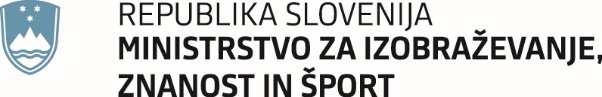 Masarykova cesta 16, 1000 Ljubljana	Gp.mizs@gov.siMasarykova cesta 16, 1000 Ljubljana	Gp.mizs@gov.siMasarykova cesta 16, 1000 Ljubljana	Gp.mizs@gov.siMasarykova cesta 16, 1000 Ljubljana	Gp.mizs@gov.siMasarykova cesta 16, 1000 Ljubljana	Gp.mizs@gov.siMasarykova cesta 16, 1000 Ljubljana	Gp.mizs@gov.siŠtevilka: 631-14/2021/25Številka: 631-14/2021/25Številka: 631-14/2021/25Številka: 631-14/2021/25Številka: 631-14/2021/25Številka: 631-14/2021/25Ljubljana, 11.7.2022Ljubljana, 11.7.2022Ljubljana, 11.7.2022Ljubljana, 11.7.2022Ljubljana, 11.7.2022Ljubljana, 11.7.2022EVA: / EVA: / EVA: / EVA: / EVA: / EVA: / GENERALNI SEKRETARIAT VLADE REPUBLIKE SLOVENIJEGp.gs@gov.siGENERALNI SEKRETARIAT VLADE REPUBLIKE SLOVENIJEGp.gs@gov.siGENERALNI SEKRETARIAT VLADE REPUBLIKE SLOVENIJEGp.gs@gov.siGENERALNI SEKRETARIAT VLADE REPUBLIKE SLOVENIJEGp.gs@gov.siGENERALNI SEKRETARIAT VLADE REPUBLIKE SLOVENIJEGp.gs@gov.siGENERALNI SEKRETARIAT VLADE REPUBLIKE SLOVENIJEGp.gs@gov.siZADEVA:  Informacija o podpori Vlade Republike Slovenije projektom vzpostavitve ali nadgradnje Centrov odličnosti, v primeru izbora za sofinanciranje s strani Evropske komisije – predlog za obravnavoZADEVA:  Informacija o podpori Vlade Republike Slovenije projektom vzpostavitve ali nadgradnje Centrov odličnosti, v primeru izbora za sofinanciranje s strani Evropske komisije – predlog za obravnavoZADEVA:  Informacija o podpori Vlade Republike Slovenije projektom vzpostavitve ali nadgradnje Centrov odličnosti, v primeru izbora za sofinanciranje s strani Evropske komisije – predlog za obravnavoZADEVA:  Informacija o podpori Vlade Republike Slovenije projektom vzpostavitve ali nadgradnje Centrov odličnosti, v primeru izbora za sofinanciranje s strani Evropske komisije – predlog za obravnavoZADEVA:  Informacija o podpori Vlade Republike Slovenije projektom vzpostavitve ali nadgradnje Centrov odličnosti, v primeru izbora za sofinanciranje s strani Evropske komisije – predlog za obravnavoZADEVA:  Informacija o podpori Vlade Republike Slovenije projektom vzpostavitve ali nadgradnje Centrov odličnosti, v primeru izbora za sofinanciranje s strani Evropske komisije – predlog za obravnavoZADEVA:  Informacija o podpori Vlade Republike Slovenije projektom vzpostavitve ali nadgradnje Centrov odličnosti, v primeru izbora za sofinanciranje s strani Evropske komisije – predlog za obravnavoZADEVA:  Informacija o podpori Vlade Republike Slovenije projektom vzpostavitve ali nadgradnje Centrov odličnosti, v primeru izbora za sofinanciranje s strani Evropske komisije – predlog za obravnavoZADEVA:  Informacija o podpori Vlade Republike Slovenije projektom vzpostavitve ali nadgradnje Centrov odličnosti, v primeru izbora za sofinanciranje s strani Evropske komisije – predlog za obravnavoZADEVA:  Informacija o podpori Vlade Republike Slovenije projektom vzpostavitve ali nadgradnje Centrov odličnosti, v primeru izbora za sofinanciranje s strani Evropske komisije – predlog za obravnavoZADEVA:  Informacija o podpori Vlade Republike Slovenije projektom vzpostavitve ali nadgradnje Centrov odličnosti, v primeru izbora za sofinanciranje s strani Evropske komisije – predlog za obravnavoZADEVA:  Informacija o podpori Vlade Republike Slovenije projektom vzpostavitve ali nadgradnje Centrov odličnosti, v primeru izbora za sofinanciranje s strani Evropske komisije – predlog za obravnavo1. Predlog sklepov vlade:1. Predlog sklepov vlade:1. Predlog sklepov vlade:1. Predlog sklepov vlade:1. Predlog sklepov vlade:1. Predlog sklepov vlade:1. Predlog sklepov vlade:1. Predlog sklepov vlade:1. Predlog sklepov vlade:1. Predlog sklepov vlade:1. Predlog sklepov vlade:1. Predlog sklepov vlade:Na podlagi četrtega odstavka 21. člena Zakona o Vladi Republike Slovenije (Uradni list RS, št. 24/05 – uradno prečiščeno besedilo, 109/08, 55/09, 38/10 – ZKUN, 8/12, 21/13, 47/13 – ZDU-1G, 65/14 in 55/17) in Resolucije o Znanstvenoraziskovalni in inovacijski strategiji Slovenije 2030 (Uradni list RS, št. 49/22)  Vlada Republike Slovenije sprejmeSKLEPVlada Republike Slovenije se je seznanila s prizadevanji Ministrstva za izobraževanje, znanost in šport ter podpira projekte, ki izkazujejo trajnostno usmerjenost, skladnost z Znanstvenoraziskovalno in inovacijsko strategijo 2030, Strategijo pametne specializacije, osnutkom dopolnjene Strategije pametne specializacije 2030 in osnutkom Programa evropske kohezijske politike 2021-2027, pri kandidaturi na javni razpis HORIZON – WIDERA – 2022- ACCESS-01-01—two stage TEAMING FOR EXCELLENCE v okviru postopka druge faze ocenjevanja.V primeru izbora projektov za sofinanciranje s strani Evropske komisije, Ministrstvo za izobraževanje, znanost in šport v svojem finančnem načrtu zagotovi sredstva za komplementarno sofinanciranje projektov v skladu s proračunskimi možnostmi.      Vlada Republike Slovenije pooblašča dr. Igorja Papiča, ministra za izobraževanje, znanost in šport, za podpis zavezujočega pisma o nameri za komplementarno sofinanciranje vsem  prijaviteljem, ki so bili uspešni v okviru prve faze ocenjevanja projektnih predlogov v okviru razpisa HORIZON – WIDERA – 2022- ACCESS-01-01—two stage TEAMING FOR EXCELLENCE.Barbara Kolenko HelblGENERALNA SEKRETARKASklep prejmejo:Ministrstvo za izobraževanje, znanost in šport, Masarykova cesta 16, 1000 Ljubljana;Služba Vlade RS za zakonodajo, Mestni trg 4, 1000 Ljubljana;Služba Vlade RS za razvoj in evropsko kohezijsko politiko, Kotnikova 5, 1000 Ljubljana;Ministrstvo za finance, Župančičeva 3, 1000 Ljubljana;Priloge:Priloga 1 - Odpravek Sklepa Vlade RS Priloga 3 - Informacija o javnem razpisu Evropske Komisije HORIZON – WIDERA – 2022- ACCESS-01-01—two stage- TEAMINGPriloga 4- Zavezujoče pismo o nameri za komplementarno sofinanciranje Priloga 2Na podlagi četrtega odstavka 21. člena Zakona o Vladi Republike Slovenije (Uradni list RS, št. 24/05 – uradno prečiščeno besedilo, 109/08, 55/09, 38/10 – ZKUN, 8/12, 21/13, 47/13 – ZDU-1G, 65/14 in 55/17) in Resolucije o Znanstvenoraziskovalni in inovacijski strategiji Slovenije 2030 (Uradni list RS, št. 49/22)  Vlada Republike Slovenije sprejmeSKLEPVlada Republike Slovenije se je seznanila s prizadevanji Ministrstva za izobraževanje, znanost in šport ter podpira projekte, ki izkazujejo trajnostno usmerjenost, skladnost z Znanstvenoraziskovalno in inovacijsko strategijo 2030, Strategijo pametne specializacije, osnutkom dopolnjene Strategije pametne specializacije 2030 in osnutkom Programa evropske kohezijske politike 2021-2027, pri kandidaturi na javni razpis HORIZON – WIDERA – 2022- ACCESS-01-01—two stage TEAMING FOR EXCELLENCE v okviru postopka druge faze ocenjevanja.V primeru izbora projektov za sofinanciranje s strani Evropske komisije, Ministrstvo za izobraževanje, znanost in šport v svojem finančnem načrtu zagotovi sredstva za komplementarno sofinanciranje projektov v skladu s proračunskimi možnostmi.      Vlada Republike Slovenije pooblašča dr. Igorja Papiča, ministra za izobraževanje, znanost in šport, za podpis zavezujočega pisma o nameri za komplementarno sofinanciranje vsem  prijaviteljem, ki so bili uspešni v okviru prve faze ocenjevanja projektnih predlogov v okviru razpisa HORIZON – WIDERA – 2022- ACCESS-01-01—two stage TEAMING FOR EXCELLENCE.Barbara Kolenko HelblGENERALNA SEKRETARKASklep prejmejo:Ministrstvo za izobraževanje, znanost in šport, Masarykova cesta 16, 1000 Ljubljana;Služba Vlade RS za zakonodajo, Mestni trg 4, 1000 Ljubljana;Služba Vlade RS za razvoj in evropsko kohezijsko politiko, Kotnikova 5, 1000 Ljubljana;Ministrstvo za finance, Župančičeva 3, 1000 Ljubljana;Priloge:Priloga 1 - Odpravek Sklepa Vlade RS Priloga 3 - Informacija o javnem razpisu Evropske Komisije HORIZON – WIDERA – 2022- ACCESS-01-01—two stage- TEAMINGPriloga 4- Zavezujoče pismo o nameri za komplementarno sofinanciranje Priloga 2Na podlagi četrtega odstavka 21. člena Zakona o Vladi Republike Slovenije (Uradni list RS, št. 24/05 – uradno prečiščeno besedilo, 109/08, 55/09, 38/10 – ZKUN, 8/12, 21/13, 47/13 – ZDU-1G, 65/14 in 55/17) in Resolucije o Znanstvenoraziskovalni in inovacijski strategiji Slovenije 2030 (Uradni list RS, št. 49/22)  Vlada Republike Slovenije sprejmeSKLEPVlada Republike Slovenije se je seznanila s prizadevanji Ministrstva za izobraževanje, znanost in šport ter podpira projekte, ki izkazujejo trajnostno usmerjenost, skladnost z Znanstvenoraziskovalno in inovacijsko strategijo 2030, Strategijo pametne specializacije, osnutkom dopolnjene Strategije pametne specializacije 2030 in osnutkom Programa evropske kohezijske politike 2021-2027, pri kandidaturi na javni razpis HORIZON – WIDERA – 2022- ACCESS-01-01—two stage TEAMING FOR EXCELLENCE v okviru postopka druge faze ocenjevanja.V primeru izbora projektov za sofinanciranje s strani Evropske komisije, Ministrstvo za izobraževanje, znanost in šport v svojem finančnem načrtu zagotovi sredstva za komplementarno sofinanciranje projektov v skladu s proračunskimi možnostmi.      Vlada Republike Slovenije pooblašča dr. Igorja Papiča, ministra za izobraževanje, znanost in šport, za podpis zavezujočega pisma o nameri za komplementarno sofinanciranje vsem  prijaviteljem, ki so bili uspešni v okviru prve faze ocenjevanja projektnih predlogov v okviru razpisa HORIZON – WIDERA – 2022- ACCESS-01-01—two stage TEAMING FOR EXCELLENCE.Barbara Kolenko HelblGENERALNA SEKRETARKASklep prejmejo:Ministrstvo za izobraževanje, znanost in šport, Masarykova cesta 16, 1000 Ljubljana;Služba Vlade RS za zakonodajo, Mestni trg 4, 1000 Ljubljana;Služba Vlade RS za razvoj in evropsko kohezijsko politiko, Kotnikova 5, 1000 Ljubljana;Ministrstvo za finance, Župančičeva 3, 1000 Ljubljana;Priloge:Priloga 1 - Odpravek Sklepa Vlade RS Priloga 3 - Informacija o javnem razpisu Evropske Komisije HORIZON – WIDERA – 2022- ACCESS-01-01—two stage- TEAMINGPriloga 4- Zavezujoče pismo o nameri za komplementarno sofinanciranje Priloga 2Na podlagi četrtega odstavka 21. člena Zakona o Vladi Republike Slovenije (Uradni list RS, št. 24/05 – uradno prečiščeno besedilo, 109/08, 55/09, 38/10 – ZKUN, 8/12, 21/13, 47/13 – ZDU-1G, 65/14 in 55/17) in Resolucije o Znanstvenoraziskovalni in inovacijski strategiji Slovenije 2030 (Uradni list RS, št. 49/22)  Vlada Republike Slovenije sprejmeSKLEPVlada Republike Slovenije se je seznanila s prizadevanji Ministrstva za izobraževanje, znanost in šport ter podpira projekte, ki izkazujejo trajnostno usmerjenost, skladnost z Znanstvenoraziskovalno in inovacijsko strategijo 2030, Strategijo pametne specializacije, osnutkom dopolnjene Strategije pametne specializacije 2030 in osnutkom Programa evropske kohezijske politike 2021-2027, pri kandidaturi na javni razpis HORIZON – WIDERA – 2022- ACCESS-01-01—two stage TEAMING FOR EXCELLENCE v okviru postopka druge faze ocenjevanja.V primeru izbora projektov za sofinanciranje s strani Evropske komisije, Ministrstvo za izobraževanje, znanost in šport v svojem finančnem načrtu zagotovi sredstva za komplementarno sofinanciranje projektov v skladu s proračunskimi možnostmi.      Vlada Republike Slovenije pooblašča dr. Igorja Papiča, ministra za izobraževanje, znanost in šport, za podpis zavezujočega pisma o nameri za komplementarno sofinanciranje vsem  prijaviteljem, ki so bili uspešni v okviru prve faze ocenjevanja projektnih predlogov v okviru razpisa HORIZON – WIDERA – 2022- ACCESS-01-01—two stage TEAMING FOR EXCELLENCE.Barbara Kolenko HelblGENERALNA SEKRETARKASklep prejmejo:Ministrstvo za izobraževanje, znanost in šport, Masarykova cesta 16, 1000 Ljubljana;Služba Vlade RS za zakonodajo, Mestni trg 4, 1000 Ljubljana;Služba Vlade RS za razvoj in evropsko kohezijsko politiko, Kotnikova 5, 1000 Ljubljana;Ministrstvo za finance, Župančičeva 3, 1000 Ljubljana;Priloge:Priloga 1 - Odpravek Sklepa Vlade RS Priloga 3 - Informacija o javnem razpisu Evropske Komisije HORIZON – WIDERA – 2022- ACCESS-01-01—two stage- TEAMINGPriloga 4- Zavezujoče pismo o nameri za komplementarno sofinanciranje Priloga 2Na podlagi četrtega odstavka 21. člena Zakona o Vladi Republike Slovenije (Uradni list RS, št. 24/05 – uradno prečiščeno besedilo, 109/08, 55/09, 38/10 – ZKUN, 8/12, 21/13, 47/13 – ZDU-1G, 65/14 in 55/17) in Resolucije o Znanstvenoraziskovalni in inovacijski strategiji Slovenije 2030 (Uradni list RS, št. 49/22)  Vlada Republike Slovenije sprejmeSKLEPVlada Republike Slovenije se je seznanila s prizadevanji Ministrstva za izobraževanje, znanost in šport ter podpira projekte, ki izkazujejo trajnostno usmerjenost, skladnost z Znanstvenoraziskovalno in inovacijsko strategijo 2030, Strategijo pametne specializacije, osnutkom dopolnjene Strategije pametne specializacije 2030 in osnutkom Programa evropske kohezijske politike 2021-2027, pri kandidaturi na javni razpis HORIZON – WIDERA – 2022- ACCESS-01-01—two stage TEAMING FOR EXCELLENCE v okviru postopka druge faze ocenjevanja.V primeru izbora projektov za sofinanciranje s strani Evropske komisije, Ministrstvo za izobraževanje, znanost in šport v svojem finančnem načrtu zagotovi sredstva za komplementarno sofinanciranje projektov v skladu s proračunskimi možnostmi.      Vlada Republike Slovenije pooblašča dr. Igorja Papiča, ministra za izobraževanje, znanost in šport, za podpis zavezujočega pisma o nameri za komplementarno sofinanciranje vsem  prijaviteljem, ki so bili uspešni v okviru prve faze ocenjevanja projektnih predlogov v okviru razpisa HORIZON – WIDERA – 2022- ACCESS-01-01—two stage TEAMING FOR EXCELLENCE.Barbara Kolenko HelblGENERALNA SEKRETARKASklep prejmejo:Ministrstvo za izobraževanje, znanost in šport, Masarykova cesta 16, 1000 Ljubljana;Služba Vlade RS za zakonodajo, Mestni trg 4, 1000 Ljubljana;Služba Vlade RS za razvoj in evropsko kohezijsko politiko, Kotnikova 5, 1000 Ljubljana;Ministrstvo za finance, Župančičeva 3, 1000 Ljubljana;Priloge:Priloga 1 - Odpravek Sklepa Vlade RS Priloga 3 - Informacija o javnem razpisu Evropske Komisije HORIZON – WIDERA – 2022- ACCESS-01-01—two stage- TEAMINGPriloga 4- Zavezujoče pismo o nameri za komplementarno sofinanciranje Priloga 2Na podlagi četrtega odstavka 21. člena Zakona o Vladi Republike Slovenije (Uradni list RS, št. 24/05 – uradno prečiščeno besedilo, 109/08, 55/09, 38/10 – ZKUN, 8/12, 21/13, 47/13 – ZDU-1G, 65/14 in 55/17) in Resolucije o Znanstvenoraziskovalni in inovacijski strategiji Slovenije 2030 (Uradni list RS, št. 49/22)  Vlada Republike Slovenije sprejmeSKLEPVlada Republike Slovenije se je seznanila s prizadevanji Ministrstva za izobraževanje, znanost in šport ter podpira projekte, ki izkazujejo trajnostno usmerjenost, skladnost z Znanstvenoraziskovalno in inovacijsko strategijo 2030, Strategijo pametne specializacije, osnutkom dopolnjene Strategije pametne specializacije 2030 in osnutkom Programa evropske kohezijske politike 2021-2027, pri kandidaturi na javni razpis HORIZON – WIDERA – 2022- ACCESS-01-01—two stage TEAMING FOR EXCELLENCE v okviru postopka druge faze ocenjevanja.V primeru izbora projektov za sofinanciranje s strani Evropske komisije, Ministrstvo za izobraževanje, znanost in šport v svojem finančnem načrtu zagotovi sredstva za komplementarno sofinanciranje projektov v skladu s proračunskimi možnostmi.      Vlada Republike Slovenije pooblašča dr. Igorja Papiča, ministra za izobraževanje, znanost in šport, za podpis zavezujočega pisma o nameri za komplementarno sofinanciranje vsem  prijaviteljem, ki so bili uspešni v okviru prve faze ocenjevanja projektnih predlogov v okviru razpisa HORIZON – WIDERA – 2022- ACCESS-01-01—two stage TEAMING FOR EXCELLENCE.Barbara Kolenko HelblGENERALNA SEKRETARKASklep prejmejo:Ministrstvo za izobraževanje, znanost in šport, Masarykova cesta 16, 1000 Ljubljana;Služba Vlade RS za zakonodajo, Mestni trg 4, 1000 Ljubljana;Služba Vlade RS za razvoj in evropsko kohezijsko politiko, Kotnikova 5, 1000 Ljubljana;Ministrstvo za finance, Župančičeva 3, 1000 Ljubljana;Priloge:Priloga 1 - Odpravek Sklepa Vlade RS Priloga 3 - Informacija o javnem razpisu Evropske Komisije HORIZON – WIDERA – 2022- ACCESS-01-01—two stage- TEAMINGPriloga 4- Zavezujoče pismo o nameri za komplementarno sofinanciranje Priloga 2Na podlagi četrtega odstavka 21. člena Zakona o Vladi Republike Slovenije (Uradni list RS, št. 24/05 – uradno prečiščeno besedilo, 109/08, 55/09, 38/10 – ZKUN, 8/12, 21/13, 47/13 – ZDU-1G, 65/14 in 55/17) in Resolucije o Znanstvenoraziskovalni in inovacijski strategiji Slovenije 2030 (Uradni list RS, št. 49/22)  Vlada Republike Slovenije sprejmeSKLEPVlada Republike Slovenije se je seznanila s prizadevanji Ministrstva za izobraževanje, znanost in šport ter podpira projekte, ki izkazujejo trajnostno usmerjenost, skladnost z Znanstvenoraziskovalno in inovacijsko strategijo 2030, Strategijo pametne specializacije, osnutkom dopolnjene Strategije pametne specializacije 2030 in osnutkom Programa evropske kohezijske politike 2021-2027, pri kandidaturi na javni razpis HORIZON – WIDERA – 2022- ACCESS-01-01—two stage TEAMING FOR EXCELLENCE v okviru postopka druge faze ocenjevanja.V primeru izbora projektov za sofinanciranje s strani Evropske komisije, Ministrstvo za izobraževanje, znanost in šport v svojem finančnem načrtu zagotovi sredstva za komplementarno sofinanciranje projektov v skladu s proračunskimi možnostmi.      Vlada Republike Slovenije pooblašča dr. Igorja Papiča, ministra za izobraževanje, znanost in šport, za podpis zavezujočega pisma o nameri za komplementarno sofinanciranje vsem  prijaviteljem, ki so bili uspešni v okviru prve faze ocenjevanja projektnih predlogov v okviru razpisa HORIZON – WIDERA – 2022- ACCESS-01-01—two stage TEAMING FOR EXCELLENCE.Barbara Kolenko HelblGENERALNA SEKRETARKASklep prejmejo:Ministrstvo za izobraževanje, znanost in šport, Masarykova cesta 16, 1000 Ljubljana;Služba Vlade RS za zakonodajo, Mestni trg 4, 1000 Ljubljana;Služba Vlade RS za razvoj in evropsko kohezijsko politiko, Kotnikova 5, 1000 Ljubljana;Ministrstvo za finance, Župančičeva 3, 1000 Ljubljana;Priloge:Priloga 1 - Odpravek Sklepa Vlade RS Priloga 3 - Informacija o javnem razpisu Evropske Komisije HORIZON – WIDERA – 2022- ACCESS-01-01—two stage- TEAMINGPriloga 4- Zavezujoče pismo o nameri za komplementarno sofinanciranje Priloga 2Na podlagi četrtega odstavka 21. člena Zakona o Vladi Republike Slovenije (Uradni list RS, št. 24/05 – uradno prečiščeno besedilo, 109/08, 55/09, 38/10 – ZKUN, 8/12, 21/13, 47/13 – ZDU-1G, 65/14 in 55/17) in Resolucije o Znanstvenoraziskovalni in inovacijski strategiji Slovenije 2030 (Uradni list RS, št. 49/22)  Vlada Republike Slovenije sprejmeSKLEPVlada Republike Slovenije se je seznanila s prizadevanji Ministrstva za izobraževanje, znanost in šport ter podpira projekte, ki izkazujejo trajnostno usmerjenost, skladnost z Znanstvenoraziskovalno in inovacijsko strategijo 2030, Strategijo pametne specializacije, osnutkom dopolnjene Strategije pametne specializacije 2030 in osnutkom Programa evropske kohezijske politike 2021-2027, pri kandidaturi na javni razpis HORIZON – WIDERA – 2022- ACCESS-01-01—two stage TEAMING FOR EXCELLENCE v okviru postopka druge faze ocenjevanja.V primeru izbora projektov za sofinanciranje s strani Evropske komisije, Ministrstvo za izobraževanje, znanost in šport v svojem finančnem načrtu zagotovi sredstva za komplementarno sofinanciranje projektov v skladu s proračunskimi možnostmi.      Vlada Republike Slovenije pooblašča dr. Igorja Papiča, ministra za izobraževanje, znanost in šport, za podpis zavezujočega pisma o nameri za komplementarno sofinanciranje vsem  prijaviteljem, ki so bili uspešni v okviru prve faze ocenjevanja projektnih predlogov v okviru razpisa HORIZON – WIDERA – 2022- ACCESS-01-01—two stage TEAMING FOR EXCELLENCE.Barbara Kolenko HelblGENERALNA SEKRETARKASklep prejmejo:Ministrstvo za izobraževanje, znanost in šport, Masarykova cesta 16, 1000 Ljubljana;Služba Vlade RS za zakonodajo, Mestni trg 4, 1000 Ljubljana;Služba Vlade RS za razvoj in evropsko kohezijsko politiko, Kotnikova 5, 1000 Ljubljana;Ministrstvo za finance, Župančičeva 3, 1000 Ljubljana;Priloge:Priloga 1 - Odpravek Sklepa Vlade RS Priloga 3 - Informacija o javnem razpisu Evropske Komisije HORIZON – WIDERA – 2022- ACCESS-01-01—two stage- TEAMINGPriloga 4- Zavezujoče pismo o nameri za komplementarno sofinanciranje Priloga 2Na podlagi četrtega odstavka 21. člena Zakona o Vladi Republike Slovenije (Uradni list RS, št. 24/05 – uradno prečiščeno besedilo, 109/08, 55/09, 38/10 – ZKUN, 8/12, 21/13, 47/13 – ZDU-1G, 65/14 in 55/17) in Resolucije o Znanstvenoraziskovalni in inovacijski strategiji Slovenije 2030 (Uradni list RS, št. 49/22)  Vlada Republike Slovenije sprejmeSKLEPVlada Republike Slovenije se je seznanila s prizadevanji Ministrstva za izobraževanje, znanost in šport ter podpira projekte, ki izkazujejo trajnostno usmerjenost, skladnost z Znanstvenoraziskovalno in inovacijsko strategijo 2030, Strategijo pametne specializacije, osnutkom dopolnjene Strategije pametne specializacije 2030 in osnutkom Programa evropske kohezijske politike 2021-2027, pri kandidaturi na javni razpis HORIZON – WIDERA – 2022- ACCESS-01-01—two stage TEAMING FOR EXCELLENCE v okviru postopka druge faze ocenjevanja.V primeru izbora projektov za sofinanciranje s strani Evropske komisije, Ministrstvo za izobraževanje, znanost in šport v svojem finančnem načrtu zagotovi sredstva za komplementarno sofinanciranje projektov v skladu s proračunskimi možnostmi.      Vlada Republike Slovenije pooblašča dr. Igorja Papiča, ministra za izobraževanje, znanost in šport, za podpis zavezujočega pisma o nameri za komplementarno sofinanciranje vsem  prijaviteljem, ki so bili uspešni v okviru prve faze ocenjevanja projektnih predlogov v okviru razpisa HORIZON – WIDERA – 2022- ACCESS-01-01—two stage TEAMING FOR EXCELLENCE.Barbara Kolenko HelblGENERALNA SEKRETARKASklep prejmejo:Ministrstvo za izobraževanje, znanost in šport, Masarykova cesta 16, 1000 Ljubljana;Služba Vlade RS za zakonodajo, Mestni trg 4, 1000 Ljubljana;Služba Vlade RS za razvoj in evropsko kohezijsko politiko, Kotnikova 5, 1000 Ljubljana;Ministrstvo za finance, Župančičeva 3, 1000 Ljubljana;Priloge:Priloga 1 - Odpravek Sklepa Vlade RS Priloga 3 - Informacija o javnem razpisu Evropske Komisije HORIZON – WIDERA – 2022- ACCESS-01-01—two stage- TEAMINGPriloga 4- Zavezujoče pismo o nameri za komplementarno sofinanciranje Priloga 2Na podlagi četrtega odstavka 21. člena Zakona o Vladi Republike Slovenije (Uradni list RS, št. 24/05 – uradno prečiščeno besedilo, 109/08, 55/09, 38/10 – ZKUN, 8/12, 21/13, 47/13 – ZDU-1G, 65/14 in 55/17) in Resolucije o Znanstvenoraziskovalni in inovacijski strategiji Slovenije 2030 (Uradni list RS, št. 49/22)  Vlada Republike Slovenije sprejmeSKLEPVlada Republike Slovenije se je seznanila s prizadevanji Ministrstva za izobraževanje, znanost in šport ter podpira projekte, ki izkazujejo trajnostno usmerjenost, skladnost z Znanstvenoraziskovalno in inovacijsko strategijo 2030, Strategijo pametne specializacije, osnutkom dopolnjene Strategije pametne specializacije 2030 in osnutkom Programa evropske kohezijske politike 2021-2027, pri kandidaturi na javni razpis HORIZON – WIDERA – 2022- ACCESS-01-01—two stage TEAMING FOR EXCELLENCE v okviru postopka druge faze ocenjevanja.V primeru izbora projektov za sofinanciranje s strani Evropske komisije, Ministrstvo za izobraževanje, znanost in šport v svojem finančnem načrtu zagotovi sredstva za komplementarno sofinanciranje projektov v skladu s proračunskimi možnostmi.      Vlada Republike Slovenije pooblašča dr. Igorja Papiča, ministra za izobraževanje, znanost in šport, za podpis zavezujočega pisma o nameri za komplementarno sofinanciranje vsem  prijaviteljem, ki so bili uspešni v okviru prve faze ocenjevanja projektnih predlogov v okviru razpisa HORIZON – WIDERA – 2022- ACCESS-01-01—two stage TEAMING FOR EXCELLENCE.Barbara Kolenko HelblGENERALNA SEKRETARKASklep prejmejo:Ministrstvo za izobraževanje, znanost in šport, Masarykova cesta 16, 1000 Ljubljana;Služba Vlade RS za zakonodajo, Mestni trg 4, 1000 Ljubljana;Služba Vlade RS za razvoj in evropsko kohezijsko politiko, Kotnikova 5, 1000 Ljubljana;Ministrstvo za finance, Župančičeva 3, 1000 Ljubljana;Priloge:Priloga 1 - Odpravek Sklepa Vlade RS Priloga 3 - Informacija o javnem razpisu Evropske Komisije HORIZON – WIDERA – 2022- ACCESS-01-01—two stage- TEAMINGPriloga 4- Zavezujoče pismo o nameri za komplementarno sofinanciranje Priloga 2Na podlagi četrtega odstavka 21. člena Zakona o Vladi Republike Slovenije (Uradni list RS, št. 24/05 – uradno prečiščeno besedilo, 109/08, 55/09, 38/10 – ZKUN, 8/12, 21/13, 47/13 – ZDU-1G, 65/14 in 55/17) in Resolucije o Znanstvenoraziskovalni in inovacijski strategiji Slovenije 2030 (Uradni list RS, št. 49/22)  Vlada Republike Slovenije sprejmeSKLEPVlada Republike Slovenije se je seznanila s prizadevanji Ministrstva za izobraževanje, znanost in šport ter podpira projekte, ki izkazujejo trajnostno usmerjenost, skladnost z Znanstvenoraziskovalno in inovacijsko strategijo 2030, Strategijo pametne specializacije, osnutkom dopolnjene Strategije pametne specializacije 2030 in osnutkom Programa evropske kohezijske politike 2021-2027, pri kandidaturi na javni razpis HORIZON – WIDERA – 2022- ACCESS-01-01—two stage TEAMING FOR EXCELLENCE v okviru postopka druge faze ocenjevanja.V primeru izbora projektov za sofinanciranje s strani Evropske komisije, Ministrstvo za izobraževanje, znanost in šport v svojem finančnem načrtu zagotovi sredstva za komplementarno sofinanciranje projektov v skladu s proračunskimi možnostmi.      Vlada Republike Slovenije pooblašča dr. Igorja Papiča, ministra za izobraževanje, znanost in šport, za podpis zavezujočega pisma o nameri za komplementarno sofinanciranje vsem  prijaviteljem, ki so bili uspešni v okviru prve faze ocenjevanja projektnih predlogov v okviru razpisa HORIZON – WIDERA – 2022- ACCESS-01-01—two stage TEAMING FOR EXCELLENCE.Barbara Kolenko HelblGENERALNA SEKRETARKASklep prejmejo:Ministrstvo za izobraževanje, znanost in šport, Masarykova cesta 16, 1000 Ljubljana;Služba Vlade RS za zakonodajo, Mestni trg 4, 1000 Ljubljana;Služba Vlade RS za razvoj in evropsko kohezijsko politiko, Kotnikova 5, 1000 Ljubljana;Ministrstvo za finance, Župančičeva 3, 1000 Ljubljana;Priloge:Priloga 1 - Odpravek Sklepa Vlade RS Priloga 3 - Informacija o javnem razpisu Evropske Komisije HORIZON – WIDERA – 2022- ACCESS-01-01—two stage- TEAMINGPriloga 4- Zavezujoče pismo o nameri za komplementarno sofinanciranje Priloga 2Na podlagi četrtega odstavka 21. člena Zakona o Vladi Republike Slovenije (Uradni list RS, št. 24/05 – uradno prečiščeno besedilo, 109/08, 55/09, 38/10 – ZKUN, 8/12, 21/13, 47/13 – ZDU-1G, 65/14 in 55/17) in Resolucije o Znanstvenoraziskovalni in inovacijski strategiji Slovenije 2030 (Uradni list RS, št. 49/22)  Vlada Republike Slovenije sprejmeSKLEPVlada Republike Slovenije se je seznanila s prizadevanji Ministrstva za izobraževanje, znanost in šport ter podpira projekte, ki izkazujejo trajnostno usmerjenost, skladnost z Znanstvenoraziskovalno in inovacijsko strategijo 2030, Strategijo pametne specializacije, osnutkom dopolnjene Strategije pametne specializacije 2030 in osnutkom Programa evropske kohezijske politike 2021-2027, pri kandidaturi na javni razpis HORIZON – WIDERA – 2022- ACCESS-01-01—two stage TEAMING FOR EXCELLENCE v okviru postopka druge faze ocenjevanja.V primeru izbora projektov za sofinanciranje s strani Evropske komisije, Ministrstvo za izobraževanje, znanost in šport v svojem finančnem načrtu zagotovi sredstva za komplementarno sofinanciranje projektov v skladu s proračunskimi možnostmi.      Vlada Republike Slovenije pooblašča dr. Igorja Papiča, ministra za izobraževanje, znanost in šport, za podpis zavezujočega pisma o nameri za komplementarno sofinanciranje vsem  prijaviteljem, ki so bili uspešni v okviru prve faze ocenjevanja projektnih predlogov v okviru razpisa HORIZON – WIDERA – 2022- ACCESS-01-01—two stage TEAMING FOR EXCELLENCE.Barbara Kolenko HelblGENERALNA SEKRETARKASklep prejmejo:Ministrstvo za izobraževanje, znanost in šport, Masarykova cesta 16, 1000 Ljubljana;Služba Vlade RS za zakonodajo, Mestni trg 4, 1000 Ljubljana;Služba Vlade RS za razvoj in evropsko kohezijsko politiko, Kotnikova 5, 1000 Ljubljana;Ministrstvo za finance, Župančičeva 3, 1000 Ljubljana;Priloge:Priloga 1 - Odpravek Sklepa Vlade RS Priloga 3 - Informacija o javnem razpisu Evropske Komisije HORIZON – WIDERA – 2022- ACCESS-01-01—two stage- TEAMINGPriloga 4- Zavezujoče pismo o nameri za komplementarno sofinanciranje Priloga 22. Predlog za obravnavo predloga zakona po nujnem ali skrajšanem postopku v državnem zboru z obrazložitvijo razlogov:2. Predlog za obravnavo predloga zakona po nujnem ali skrajšanem postopku v državnem zboru z obrazložitvijo razlogov:2. Predlog za obravnavo predloga zakona po nujnem ali skrajšanem postopku v državnem zboru z obrazložitvijo razlogov:2. Predlog za obravnavo predloga zakona po nujnem ali skrajšanem postopku v državnem zboru z obrazložitvijo razlogov:2. Predlog za obravnavo predloga zakona po nujnem ali skrajšanem postopku v državnem zboru z obrazložitvijo razlogov:2. Predlog za obravnavo predloga zakona po nujnem ali skrajšanem postopku v državnem zboru z obrazložitvijo razlogov:2. Predlog za obravnavo predloga zakona po nujnem ali skrajšanem postopku v državnem zboru z obrazložitvijo razlogov:2. Predlog za obravnavo predloga zakona po nujnem ali skrajšanem postopku v državnem zboru z obrazložitvijo razlogov:2. Predlog za obravnavo predloga zakona po nujnem ali skrajšanem postopku v državnem zboru z obrazložitvijo razlogov:2. Predlog za obravnavo predloga zakona po nujnem ali skrajšanem postopku v državnem zboru z obrazložitvijo razlogov:2. Predlog za obravnavo predloga zakona po nujnem ali skrajšanem postopku v državnem zboru z obrazložitvijo razlogov:2. Predlog za obravnavo predloga zakona po nujnem ali skrajšanem postopku v državnem zboru z obrazložitvijo razlogov:////////////3.a Osebe, odgovorne za strokovno pripravo in usklajenost gradiva:3.a Osebe, odgovorne za strokovno pripravo in usklajenost gradiva:3.a Osebe, odgovorne za strokovno pripravo in usklajenost gradiva:3.a Osebe, odgovorne za strokovno pripravo in usklajenost gradiva:3.a Osebe, odgovorne za strokovno pripravo in usklajenost gradiva:3.a Osebe, odgovorne za strokovno pripravo in usklajenost gradiva:3.a Osebe, odgovorne za strokovno pripravo in usklajenost gradiva:3.a Osebe, odgovorne za strokovno pripravo in usklajenost gradiva:3.a Osebe, odgovorne za strokovno pripravo in usklajenost gradiva:3.a Osebe, odgovorne za strokovno pripravo in usklajenost gradiva:3.a Osebe, odgovorne za strokovno pripravo in usklajenost gradiva:3.a Osebe, odgovorne za strokovno pripravo in usklajenost gradiva:dr. Igor Papič, ministerdr. Matjaž Krajnc, državni sekretar,dr. Tomaž Boh, generalni direktor, Direktorat za znanost.mag. Tanja Vertelj, sekretarka, Direktorat za znanostdr. Igor Papič, ministerdr. Matjaž Krajnc, državni sekretar,dr. Tomaž Boh, generalni direktor, Direktorat za znanost.mag. Tanja Vertelj, sekretarka, Direktorat za znanostdr. Igor Papič, ministerdr. Matjaž Krajnc, državni sekretar,dr. Tomaž Boh, generalni direktor, Direktorat za znanost.mag. Tanja Vertelj, sekretarka, Direktorat za znanostdr. Igor Papič, ministerdr. Matjaž Krajnc, državni sekretar,dr. Tomaž Boh, generalni direktor, Direktorat za znanost.mag. Tanja Vertelj, sekretarka, Direktorat za znanostdr. Igor Papič, ministerdr. Matjaž Krajnc, državni sekretar,dr. Tomaž Boh, generalni direktor, Direktorat za znanost.mag. Tanja Vertelj, sekretarka, Direktorat za znanostdr. Igor Papič, ministerdr. Matjaž Krajnc, državni sekretar,dr. Tomaž Boh, generalni direktor, Direktorat za znanost.mag. Tanja Vertelj, sekretarka, Direktorat za znanostdr. Igor Papič, ministerdr. Matjaž Krajnc, državni sekretar,dr. Tomaž Boh, generalni direktor, Direktorat za znanost.mag. Tanja Vertelj, sekretarka, Direktorat za znanostdr. Igor Papič, ministerdr. Matjaž Krajnc, državni sekretar,dr. Tomaž Boh, generalni direktor, Direktorat za znanost.mag. Tanja Vertelj, sekretarka, Direktorat za znanostdr. Igor Papič, ministerdr. Matjaž Krajnc, državni sekretar,dr. Tomaž Boh, generalni direktor, Direktorat za znanost.mag. Tanja Vertelj, sekretarka, Direktorat za znanostdr. Igor Papič, ministerdr. Matjaž Krajnc, državni sekretar,dr. Tomaž Boh, generalni direktor, Direktorat za znanost.mag. Tanja Vertelj, sekretarka, Direktorat za znanostdr. Igor Papič, ministerdr. Matjaž Krajnc, državni sekretar,dr. Tomaž Boh, generalni direktor, Direktorat za znanost.mag. Tanja Vertelj, sekretarka, Direktorat za znanostdr. Igor Papič, ministerdr. Matjaž Krajnc, državni sekretar,dr. Tomaž Boh, generalni direktor, Direktorat za znanost.mag. Tanja Vertelj, sekretarka, Direktorat za znanost3.b Zunanji strokovnjaki, ki so sodelovali pri pripravi dela ali celotnega gradiva:3.b Zunanji strokovnjaki, ki so sodelovali pri pripravi dela ali celotnega gradiva:3.b Zunanji strokovnjaki, ki so sodelovali pri pripravi dela ali celotnega gradiva:3.b Zunanji strokovnjaki, ki so sodelovali pri pripravi dela ali celotnega gradiva:3.b Zunanji strokovnjaki, ki so sodelovali pri pripravi dela ali celotnega gradiva:3.b Zunanji strokovnjaki, ki so sodelovali pri pripravi dela ali celotnega gradiva:3.b Zunanji strokovnjaki, ki so sodelovali pri pripravi dela ali celotnega gradiva:3.b Zunanji strokovnjaki, ki so sodelovali pri pripravi dela ali celotnega gradiva:3.b Zunanji strokovnjaki, ki so sodelovali pri pripravi dela ali celotnega gradiva:3.b Zunanji strokovnjaki, ki so sodelovali pri pripravi dela ali celotnega gradiva:3.b Zunanji strokovnjaki, ki so sodelovali pri pripravi dela ali celotnega gradiva:3.b Zunanji strokovnjaki, ki so sodelovali pri pripravi dela ali celotnega gradiva:////////////4. Predstavniki vlade, ki bodo sodelovali pri delu državnega zbora:4. Predstavniki vlade, ki bodo sodelovali pri delu državnega zbora:4. Predstavniki vlade, ki bodo sodelovali pri delu državnega zbora:4. Predstavniki vlade, ki bodo sodelovali pri delu državnega zbora:4. Predstavniki vlade, ki bodo sodelovali pri delu državnega zbora:4. Predstavniki vlade, ki bodo sodelovali pri delu državnega zbora:4. Predstavniki vlade, ki bodo sodelovali pri delu državnega zbora:4. Predstavniki vlade, ki bodo sodelovali pri delu državnega zbora:4. Predstavniki vlade, ki bodo sodelovali pri delu državnega zbora:4. Predstavniki vlade, ki bodo sodelovali pri delu državnega zbora:4. Predstavniki vlade, ki bodo sodelovali pri delu državnega zbora:4. Predstavniki vlade, ki bodo sodelovali pri delu državnega zbora:////////////5. Kratek povzetek gradiva:5. Kratek povzetek gradiva:5. Kratek povzetek gradiva:5. Kratek povzetek gradiva:5. Kratek povzetek gradiva:5. Kratek povzetek gradiva:5. Kratek povzetek gradiva:5. Kratek povzetek gradiva:5. Kratek povzetek gradiva:5. Kratek povzetek gradiva:5. Kratek povzetek gradiva:5. Kratek povzetek gradiva:Evropska komisija je v okviru programa Obzorje Evropa, širitev sodelovanja in spodbujanje odličnosti, objavila javni razpis HORIZON – WIDERA – 2022- ACCESS-01-01—two stage- TEAMING za sofinanciranje vzpostavitve/nadgradnje centrov odličnosti v določenih državah/regijah, ki imajo ob sodelovanju raziskovalno odlične institucije iz druge države potencial za izboljšanje raziskovalne  odličnosti. Gre za t.i. komplementarni javni razpis (EU synergy grant), ki zahteva obvezno komplementarno financiranje dela aktivnosti projektov iz nacionalnih sredstev, sredstev Evropskih strukturnih in investicijskih skladov ali zasebnih virov najmanj v višini zaprošenih sredstev prijaviteljev v okviru javnega razpisa, ki se financira iz programa Obzorja Evropa. V okviru Resolucije o Znanstvenoraziskovalni in inovacijski strategiji Slovenije 2030 je med pomembnejšimi ukrepi za krepitev odprtosti in mednarodne konkurenčnosti tudi povečanje podpore pridobivanju projektov okvirnega programa EU za raziskave in inovacije s področja širjenja sodelovanja in spodbujanja odličnosti (t.i. »Spreading Excellence and Widening Participation«), med katere spada tudi inštrument TEAMING.Projekti bodo morali izkazovati trajnostno usmerjenost, skladnost z Znanstvenoraziskovalno in inovacijsko strategijo 2030, Strategijo pametne specializacije, osnutkom dopolnjene Strategije pametne specializacije 2030 in osnutkom Programa evropske kohezijske politike 2021-2027, cilja politike 1: Pametna Evropa, specifičnega cilja Razvoj in izboljšanje raziskovalne in inovacijske zmogljivosti ter uvajanje naprednih tehnologij. V kolikor bo v okviru druge faze izbranih več projektov in sredstva iz naslova Evropskega sklada za regionalni razvoj ne bodo zadoščala, se bo sofinanciranje komplementarnega dela zagotovilo iz sredstev integralnega proračuna. V kolikor bo izbranih več projektov in sredstva iz naslova Evropskega sklada za regionalni razvoj ne bodo zadostovala, se bo sofinanciranje zagotovilo iz nacionalnih sredstev oziroma iz integralnega proračuna Republike Slovenije. Krilo se bo nekatere pripravljalne stroške za izvedbo investicij (projektna in investicijska dokumentacija), investicijske stroške ter stroške raziskovalne opreme v skladu z javno-finančno zakonodajo ter zakonodajo s področja evropske kohezijske politike, kot je navedeno v prilogi (zavezujoče pismo o nameri za komplementarno financiranje).V okviru komplementarnega financiranja se bo zagotovilo največ 15 mio EUR na posamični projekt pod pogojem, da bodo prijavitelji uspešni v procesu ocenjevanja v 2. fazi in bodo podpisali pogodbo o sofinanciranju projekta v okviru programa Obzorje Evropa. V ta namen predlagamo Vladi RS, da pooblasti dr. Igorja Papiča, ministra, pristojnega za znanost, da za prijavitelje, katerih predlogi izpolnjujejo zahteve po trajnosti in skladnosti z nacionalnimi strateškimi dokumenti, podpiše zavezujoče pismo o nameri za komplementarno sofinanciranje projekta, v kolikor bo izbran za sofinanciranje s stran Evropske komisije. Zavezujoče pismo za komplementarno financiranje bo podpisano v slovenskem in angleškem jeziku (dvojnik).  Evropska komisija je v okviru programa Obzorje Evropa, širitev sodelovanja in spodbujanje odličnosti, objavila javni razpis HORIZON – WIDERA – 2022- ACCESS-01-01—two stage- TEAMING za sofinanciranje vzpostavitve/nadgradnje centrov odličnosti v določenih državah/regijah, ki imajo ob sodelovanju raziskovalno odlične institucije iz druge države potencial za izboljšanje raziskovalne  odličnosti. Gre za t.i. komplementarni javni razpis (EU synergy grant), ki zahteva obvezno komplementarno financiranje dela aktivnosti projektov iz nacionalnih sredstev, sredstev Evropskih strukturnih in investicijskih skladov ali zasebnih virov najmanj v višini zaprošenih sredstev prijaviteljev v okviru javnega razpisa, ki se financira iz programa Obzorja Evropa. V okviru Resolucije o Znanstvenoraziskovalni in inovacijski strategiji Slovenije 2030 je med pomembnejšimi ukrepi za krepitev odprtosti in mednarodne konkurenčnosti tudi povečanje podpore pridobivanju projektov okvirnega programa EU za raziskave in inovacije s področja širjenja sodelovanja in spodbujanja odličnosti (t.i. »Spreading Excellence and Widening Participation«), med katere spada tudi inštrument TEAMING.Projekti bodo morali izkazovati trajnostno usmerjenost, skladnost z Znanstvenoraziskovalno in inovacijsko strategijo 2030, Strategijo pametne specializacije, osnutkom dopolnjene Strategije pametne specializacije 2030 in osnutkom Programa evropske kohezijske politike 2021-2027, cilja politike 1: Pametna Evropa, specifičnega cilja Razvoj in izboljšanje raziskovalne in inovacijske zmogljivosti ter uvajanje naprednih tehnologij. V kolikor bo v okviru druge faze izbranih več projektov in sredstva iz naslova Evropskega sklada za regionalni razvoj ne bodo zadoščala, se bo sofinanciranje komplementarnega dela zagotovilo iz sredstev integralnega proračuna. V kolikor bo izbranih več projektov in sredstva iz naslova Evropskega sklada za regionalni razvoj ne bodo zadostovala, se bo sofinanciranje zagotovilo iz nacionalnih sredstev oziroma iz integralnega proračuna Republike Slovenije. Krilo se bo nekatere pripravljalne stroške za izvedbo investicij (projektna in investicijska dokumentacija), investicijske stroške ter stroške raziskovalne opreme v skladu z javno-finančno zakonodajo ter zakonodajo s področja evropske kohezijske politike, kot je navedeno v prilogi (zavezujoče pismo o nameri za komplementarno financiranje).V okviru komplementarnega financiranja se bo zagotovilo največ 15 mio EUR na posamični projekt pod pogojem, da bodo prijavitelji uspešni v procesu ocenjevanja v 2. fazi in bodo podpisali pogodbo o sofinanciranju projekta v okviru programa Obzorje Evropa. V ta namen predlagamo Vladi RS, da pooblasti dr. Igorja Papiča, ministra, pristojnega za znanost, da za prijavitelje, katerih predlogi izpolnjujejo zahteve po trajnosti in skladnosti z nacionalnimi strateškimi dokumenti, podpiše zavezujoče pismo o nameri za komplementarno sofinanciranje projekta, v kolikor bo izbran za sofinanciranje s stran Evropske komisije. Zavezujoče pismo za komplementarno financiranje bo podpisano v slovenskem in angleškem jeziku (dvojnik).  Evropska komisija je v okviru programa Obzorje Evropa, širitev sodelovanja in spodbujanje odličnosti, objavila javni razpis HORIZON – WIDERA – 2022- ACCESS-01-01—two stage- TEAMING za sofinanciranje vzpostavitve/nadgradnje centrov odličnosti v določenih državah/regijah, ki imajo ob sodelovanju raziskovalno odlične institucije iz druge države potencial za izboljšanje raziskovalne  odličnosti. Gre za t.i. komplementarni javni razpis (EU synergy grant), ki zahteva obvezno komplementarno financiranje dela aktivnosti projektov iz nacionalnih sredstev, sredstev Evropskih strukturnih in investicijskih skladov ali zasebnih virov najmanj v višini zaprošenih sredstev prijaviteljev v okviru javnega razpisa, ki se financira iz programa Obzorja Evropa. V okviru Resolucije o Znanstvenoraziskovalni in inovacijski strategiji Slovenije 2030 je med pomembnejšimi ukrepi za krepitev odprtosti in mednarodne konkurenčnosti tudi povečanje podpore pridobivanju projektov okvirnega programa EU za raziskave in inovacije s področja širjenja sodelovanja in spodbujanja odličnosti (t.i. »Spreading Excellence and Widening Participation«), med katere spada tudi inštrument TEAMING.Projekti bodo morali izkazovati trajnostno usmerjenost, skladnost z Znanstvenoraziskovalno in inovacijsko strategijo 2030, Strategijo pametne specializacije, osnutkom dopolnjene Strategije pametne specializacije 2030 in osnutkom Programa evropske kohezijske politike 2021-2027, cilja politike 1: Pametna Evropa, specifičnega cilja Razvoj in izboljšanje raziskovalne in inovacijske zmogljivosti ter uvajanje naprednih tehnologij. V kolikor bo v okviru druge faze izbranih več projektov in sredstva iz naslova Evropskega sklada za regionalni razvoj ne bodo zadoščala, se bo sofinanciranje komplementarnega dela zagotovilo iz sredstev integralnega proračuna. V kolikor bo izbranih več projektov in sredstva iz naslova Evropskega sklada za regionalni razvoj ne bodo zadostovala, se bo sofinanciranje zagotovilo iz nacionalnih sredstev oziroma iz integralnega proračuna Republike Slovenije. Krilo se bo nekatere pripravljalne stroške za izvedbo investicij (projektna in investicijska dokumentacija), investicijske stroške ter stroške raziskovalne opreme v skladu z javno-finančno zakonodajo ter zakonodajo s področja evropske kohezijske politike, kot je navedeno v prilogi (zavezujoče pismo o nameri za komplementarno financiranje).V okviru komplementarnega financiranja se bo zagotovilo največ 15 mio EUR na posamični projekt pod pogojem, da bodo prijavitelji uspešni v procesu ocenjevanja v 2. fazi in bodo podpisali pogodbo o sofinanciranju projekta v okviru programa Obzorje Evropa. V ta namen predlagamo Vladi RS, da pooblasti dr. Igorja Papiča, ministra, pristojnega za znanost, da za prijavitelje, katerih predlogi izpolnjujejo zahteve po trajnosti in skladnosti z nacionalnimi strateškimi dokumenti, podpiše zavezujoče pismo o nameri za komplementarno sofinanciranje projekta, v kolikor bo izbran za sofinanciranje s stran Evropske komisije. Zavezujoče pismo za komplementarno financiranje bo podpisano v slovenskem in angleškem jeziku (dvojnik).  Evropska komisija je v okviru programa Obzorje Evropa, širitev sodelovanja in spodbujanje odličnosti, objavila javni razpis HORIZON – WIDERA – 2022- ACCESS-01-01—two stage- TEAMING za sofinanciranje vzpostavitve/nadgradnje centrov odličnosti v določenih državah/regijah, ki imajo ob sodelovanju raziskovalno odlične institucije iz druge države potencial za izboljšanje raziskovalne  odličnosti. Gre za t.i. komplementarni javni razpis (EU synergy grant), ki zahteva obvezno komplementarno financiranje dela aktivnosti projektov iz nacionalnih sredstev, sredstev Evropskih strukturnih in investicijskih skladov ali zasebnih virov najmanj v višini zaprošenih sredstev prijaviteljev v okviru javnega razpisa, ki se financira iz programa Obzorja Evropa. V okviru Resolucije o Znanstvenoraziskovalni in inovacijski strategiji Slovenije 2030 je med pomembnejšimi ukrepi za krepitev odprtosti in mednarodne konkurenčnosti tudi povečanje podpore pridobivanju projektov okvirnega programa EU za raziskave in inovacije s področja širjenja sodelovanja in spodbujanja odličnosti (t.i. »Spreading Excellence and Widening Participation«), med katere spada tudi inštrument TEAMING.Projekti bodo morali izkazovati trajnostno usmerjenost, skladnost z Znanstvenoraziskovalno in inovacijsko strategijo 2030, Strategijo pametne specializacije, osnutkom dopolnjene Strategije pametne specializacije 2030 in osnutkom Programa evropske kohezijske politike 2021-2027, cilja politike 1: Pametna Evropa, specifičnega cilja Razvoj in izboljšanje raziskovalne in inovacijske zmogljivosti ter uvajanje naprednih tehnologij. V kolikor bo v okviru druge faze izbranih več projektov in sredstva iz naslova Evropskega sklada za regionalni razvoj ne bodo zadoščala, se bo sofinanciranje komplementarnega dela zagotovilo iz sredstev integralnega proračuna. V kolikor bo izbranih več projektov in sredstva iz naslova Evropskega sklada za regionalni razvoj ne bodo zadostovala, se bo sofinanciranje zagotovilo iz nacionalnih sredstev oziroma iz integralnega proračuna Republike Slovenije. Krilo se bo nekatere pripravljalne stroške za izvedbo investicij (projektna in investicijska dokumentacija), investicijske stroške ter stroške raziskovalne opreme v skladu z javno-finančno zakonodajo ter zakonodajo s področja evropske kohezijske politike, kot je navedeno v prilogi (zavezujoče pismo o nameri za komplementarno financiranje).V okviru komplementarnega financiranja se bo zagotovilo največ 15 mio EUR na posamični projekt pod pogojem, da bodo prijavitelji uspešni v procesu ocenjevanja v 2. fazi in bodo podpisali pogodbo o sofinanciranju projekta v okviru programa Obzorje Evropa. V ta namen predlagamo Vladi RS, da pooblasti dr. Igorja Papiča, ministra, pristojnega za znanost, da za prijavitelje, katerih predlogi izpolnjujejo zahteve po trajnosti in skladnosti z nacionalnimi strateškimi dokumenti, podpiše zavezujoče pismo o nameri za komplementarno sofinanciranje projekta, v kolikor bo izbran za sofinanciranje s stran Evropske komisije. Zavezujoče pismo za komplementarno financiranje bo podpisano v slovenskem in angleškem jeziku (dvojnik).  Evropska komisija je v okviru programa Obzorje Evropa, širitev sodelovanja in spodbujanje odličnosti, objavila javni razpis HORIZON – WIDERA – 2022- ACCESS-01-01—two stage- TEAMING za sofinanciranje vzpostavitve/nadgradnje centrov odličnosti v določenih državah/regijah, ki imajo ob sodelovanju raziskovalno odlične institucije iz druge države potencial za izboljšanje raziskovalne  odličnosti. Gre za t.i. komplementarni javni razpis (EU synergy grant), ki zahteva obvezno komplementarno financiranje dela aktivnosti projektov iz nacionalnih sredstev, sredstev Evropskih strukturnih in investicijskih skladov ali zasebnih virov najmanj v višini zaprošenih sredstev prijaviteljev v okviru javnega razpisa, ki se financira iz programa Obzorja Evropa. V okviru Resolucije o Znanstvenoraziskovalni in inovacijski strategiji Slovenije 2030 je med pomembnejšimi ukrepi za krepitev odprtosti in mednarodne konkurenčnosti tudi povečanje podpore pridobivanju projektov okvirnega programa EU za raziskave in inovacije s področja širjenja sodelovanja in spodbujanja odličnosti (t.i. »Spreading Excellence and Widening Participation«), med katere spada tudi inštrument TEAMING.Projekti bodo morali izkazovati trajnostno usmerjenost, skladnost z Znanstvenoraziskovalno in inovacijsko strategijo 2030, Strategijo pametne specializacije, osnutkom dopolnjene Strategije pametne specializacije 2030 in osnutkom Programa evropske kohezijske politike 2021-2027, cilja politike 1: Pametna Evropa, specifičnega cilja Razvoj in izboljšanje raziskovalne in inovacijske zmogljivosti ter uvajanje naprednih tehnologij. V kolikor bo v okviru druge faze izbranih več projektov in sredstva iz naslova Evropskega sklada za regionalni razvoj ne bodo zadoščala, se bo sofinanciranje komplementarnega dela zagotovilo iz sredstev integralnega proračuna. V kolikor bo izbranih več projektov in sredstva iz naslova Evropskega sklada za regionalni razvoj ne bodo zadostovala, se bo sofinanciranje zagotovilo iz nacionalnih sredstev oziroma iz integralnega proračuna Republike Slovenije. Krilo se bo nekatere pripravljalne stroške za izvedbo investicij (projektna in investicijska dokumentacija), investicijske stroške ter stroške raziskovalne opreme v skladu z javno-finančno zakonodajo ter zakonodajo s področja evropske kohezijske politike, kot je navedeno v prilogi (zavezujoče pismo o nameri za komplementarno financiranje).V okviru komplementarnega financiranja se bo zagotovilo največ 15 mio EUR na posamični projekt pod pogojem, da bodo prijavitelji uspešni v procesu ocenjevanja v 2. fazi in bodo podpisali pogodbo o sofinanciranju projekta v okviru programa Obzorje Evropa. V ta namen predlagamo Vladi RS, da pooblasti dr. Igorja Papiča, ministra, pristojnega za znanost, da za prijavitelje, katerih predlogi izpolnjujejo zahteve po trajnosti in skladnosti z nacionalnimi strateškimi dokumenti, podpiše zavezujoče pismo o nameri za komplementarno sofinanciranje projekta, v kolikor bo izbran za sofinanciranje s stran Evropske komisije. Zavezujoče pismo za komplementarno financiranje bo podpisano v slovenskem in angleškem jeziku (dvojnik).  Evropska komisija je v okviru programa Obzorje Evropa, širitev sodelovanja in spodbujanje odličnosti, objavila javni razpis HORIZON – WIDERA – 2022- ACCESS-01-01—two stage- TEAMING za sofinanciranje vzpostavitve/nadgradnje centrov odličnosti v določenih državah/regijah, ki imajo ob sodelovanju raziskovalno odlične institucije iz druge države potencial za izboljšanje raziskovalne  odličnosti. Gre za t.i. komplementarni javni razpis (EU synergy grant), ki zahteva obvezno komplementarno financiranje dela aktivnosti projektov iz nacionalnih sredstev, sredstev Evropskih strukturnih in investicijskih skladov ali zasebnih virov najmanj v višini zaprošenih sredstev prijaviteljev v okviru javnega razpisa, ki se financira iz programa Obzorja Evropa. V okviru Resolucije o Znanstvenoraziskovalni in inovacijski strategiji Slovenije 2030 je med pomembnejšimi ukrepi za krepitev odprtosti in mednarodne konkurenčnosti tudi povečanje podpore pridobivanju projektov okvirnega programa EU za raziskave in inovacije s področja širjenja sodelovanja in spodbujanja odličnosti (t.i. »Spreading Excellence and Widening Participation«), med katere spada tudi inštrument TEAMING.Projekti bodo morali izkazovati trajnostno usmerjenost, skladnost z Znanstvenoraziskovalno in inovacijsko strategijo 2030, Strategijo pametne specializacije, osnutkom dopolnjene Strategije pametne specializacije 2030 in osnutkom Programa evropske kohezijske politike 2021-2027, cilja politike 1: Pametna Evropa, specifičnega cilja Razvoj in izboljšanje raziskovalne in inovacijske zmogljivosti ter uvajanje naprednih tehnologij. V kolikor bo v okviru druge faze izbranih več projektov in sredstva iz naslova Evropskega sklada za regionalni razvoj ne bodo zadoščala, se bo sofinanciranje komplementarnega dela zagotovilo iz sredstev integralnega proračuna. V kolikor bo izbranih več projektov in sredstva iz naslova Evropskega sklada za regionalni razvoj ne bodo zadostovala, se bo sofinanciranje zagotovilo iz nacionalnih sredstev oziroma iz integralnega proračuna Republike Slovenije. Krilo se bo nekatere pripravljalne stroške za izvedbo investicij (projektna in investicijska dokumentacija), investicijske stroške ter stroške raziskovalne opreme v skladu z javno-finančno zakonodajo ter zakonodajo s področja evropske kohezijske politike, kot je navedeno v prilogi (zavezujoče pismo o nameri za komplementarno financiranje).V okviru komplementarnega financiranja se bo zagotovilo največ 15 mio EUR na posamični projekt pod pogojem, da bodo prijavitelji uspešni v procesu ocenjevanja v 2. fazi in bodo podpisali pogodbo o sofinanciranju projekta v okviru programa Obzorje Evropa. V ta namen predlagamo Vladi RS, da pooblasti dr. Igorja Papiča, ministra, pristojnega za znanost, da za prijavitelje, katerih predlogi izpolnjujejo zahteve po trajnosti in skladnosti z nacionalnimi strateškimi dokumenti, podpiše zavezujoče pismo o nameri za komplementarno sofinanciranje projekta, v kolikor bo izbran za sofinanciranje s stran Evropske komisije. Zavezujoče pismo za komplementarno financiranje bo podpisano v slovenskem in angleškem jeziku (dvojnik).  Evropska komisija je v okviru programa Obzorje Evropa, širitev sodelovanja in spodbujanje odličnosti, objavila javni razpis HORIZON – WIDERA – 2022- ACCESS-01-01—two stage- TEAMING za sofinanciranje vzpostavitve/nadgradnje centrov odličnosti v določenih državah/regijah, ki imajo ob sodelovanju raziskovalno odlične institucije iz druge države potencial za izboljšanje raziskovalne  odličnosti. Gre za t.i. komplementarni javni razpis (EU synergy grant), ki zahteva obvezno komplementarno financiranje dela aktivnosti projektov iz nacionalnih sredstev, sredstev Evropskih strukturnih in investicijskih skladov ali zasebnih virov najmanj v višini zaprošenih sredstev prijaviteljev v okviru javnega razpisa, ki se financira iz programa Obzorja Evropa. V okviru Resolucije o Znanstvenoraziskovalni in inovacijski strategiji Slovenije 2030 je med pomembnejšimi ukrepi za krepitev odprtosti in mednarodne konkurenčnosti tudi povečanje podpore pridobivanju projektov okvirnega programa EU za raziskave in inovacije s področja širjenja sodelovanja in spodbujanja odličnosti (t.i. »Spreading Excellence and Widening Participation«), med katere spada tudi inštrument TEAMING.Projekti bodo morali izkazovati trajnostno usmerjenost, skladnost z Znanstvenoraziskovalno in inovacijsko strategijo 2030, Strategijo pametne specializacije, osnutkom dopolnjene Strategije pametne specializacije 2030 in osnutkom Programa evropske kohezijske politike 2021-2027, cilja politike 1: Pametna Evropa, specifičnega cilja Razvoj in izboljšanje raziskovalne in inovacijske zmogljivosti ter uvajanje naprednih tehnologij. V kolikor bo v okviru druge faze izbranih več projektov in sredstva iz naslova Evropskega sklada za regionalni razvoj ne bodo zadoščala, se bo sofinanciranje komplementarnega dela zagotovilo iz sredstev integralnega proračuna. V kolikor bo izbranih več projektov in sredstva iz naslova Evropskega sklada za regionalni razvoj ne bodo zadostovala, se bo sofinanciranje zagotovilo iz nacionalnih sredstev oziroma iz integralnega proračuna Republike Slovenije. Krilo se bo nekatere pripravljalne stroške za izvedbo investicij (projektna in investicijska dokumentacija), investicijske stroške ter stroške raziskovalne opreme v skladu z javno-finančno zakonodajo ter zakonodajo s področja evropske kohezijske politike, kot je navedeno v prilogi (zavezujoče pismo o nameri za komplementarno financiranje).V okviru komplementarnega financiranja se bo zagotovilo največ 15 mio EUR na posamični projekt pod pogojem, da bodo prijavitelji uspešni v procesu ocenjevanja v 2. fazi in bodo podpisali pogodbo o sofinanciranju projekta v okviru programa Obzorje Evropa. V ta namen predlagamo Vladi RS, da pooblasti dr. Igorja Papiča, ministra, pristojnega za znanost, da za prijavitelje, katerih predlogi izpolnjujejo zahteve po trajnosti in skladnosti z nacionalnimi strateškimi dokumenti, podpiše zavezujoče pismo o nameri za komplementarno sofinanciranje projekta, v kolikor bo izbran za sofinanciranje s stran Evropske komisije. Zavezujoče pismo za komplementarno financiranje bo podpisano v slovenskem in angleškem jeziku (dvojnik).  Evropska komisija je v okviru programa Obzorje Evropa, širitev sodelovanja in spodbujanje odličnosti, objavila javni razpis HORIZON – WIDERA – 2022- ACCESS-01-01—two stage- TEAMING za sofinanciranje vzpostavitve/nadgradnje centrov odličnosti v določenih državah/regijah, ki imajo ob sodelovanju raziskovalno odlične institucije iz druge države potencial za izboljšanje raziskovalne  odličnosti. Gre za t.i. komplementarni javni razpis (EU synergy grant), ki zahteva obvezno komplementarno financiranje dela aktivnosti projektov iz nacionalnih sredstev, sredstev Evropskih strukturnih in investicijskih skladov ali zasebnih virov najmanj v višini zaprošenih sredstev prijaviteljev v okviru javnega razpisa, ki se financira iz programa Obzorja Evropa. V okviru Resolucije o Znanstvenoraziskovalni in inovacijski strategiji Slovenije 2030 je med pomembnejšimi ukrepi za krepitev odprtosti in mednarodne konkurenčnosti tudi povečanje podpore pridobivanju projektov okvirnega programa EU za raziskave in inovacije s področja širjenja sodelovanja in spodbujanja odličnosti (t.i. »Spreading Excellence and Widening Participation«), med katere spada tudi inštrument TEAMING.Projekti bodo morali izkazovati trajnostno usmerjenost, skladnost z Znanstvenoraziskovalno in inovacijsko strategijo 2030, Strategijo pametne specializacije, osnutkom dopolnjene Strategije pametne specializacije 2030 in osnutkom Programa evropske kohezijske politike 2021-2027, cilja politike 1: Pametna Evropa, specifičnega cilja Razvoj in izboljšanje raziskovalne in inovacijske zmogljivosti ter uvajanje naprednih tehnologij. V kolikor bo v okviru druge faze izbranih več projektov in sredstva iz naslova Evropskega sklada za regionalni razvoj ne bodo zadoščala, se bo sofinanciranje komplementarnega dela zagotovilo iz sredstev integralnega proračuna. V kolikor bo izbranih več projektov in sredstva iz naslova Evropskega sklada za regionalni razvoj ne bodo zadostovala, se bo sofinanciranje zagotovilo iz nacionalnih sredstev oziroma iz integralnega proračuna Republike Slovenije. Krilo se bo nekatere pripravljalne stroške za izvedbo investicij (projektna in investicijska dokumentacija), investicijske stroške ter stroške raziskovalne opreme v skladu z javno-finančno zakonodajo ter zakonodajo s področja evropske kohezijske politike, kot je navedeno v prilogi (zavezujoče pismo o nameri za komplementarno financiranje).V okviru komplementarnega financiranja se bo zagotovilo največ 15 mio EUR na posamični projekt pod pogojem, da bodo prijavitelji uspešni v procesu ocenjevanja v 2. fazi in bodo podpisali pogodbo o sofinanciranju projekta v okviru programa Obzorje Evropa. V ta namen predlagamo Vladi RS, da pooblasti dr. Igorja Papiča, ministra, pristojnega za znanost, da za prijavitelje, katerih predlogi izpolnjujejo zahteve po trajnosti in skladnosti z nacionalnimi strateškimi dokumenti, podpiše zavezujoče pismo o nameri za komplementarno sofinanciranje projekta, v kolikor bo izbran za sofinanciranje s stran Evropske komisije. Zavezujoče pismo za komplementarno financiranje bo podpisano v slovenskem in angleškem jeziku (dvojnik).  Evropska komisija je v okviru programa Obzorje Evropa, širitev sodelovanja in spodbujanje odličnosti, objavila javni razpis HORIZON – WIDERA – 2022- ACCESS-01-01—two stage- TEAMING za sofinanciranje vzpostavitve/nadgradnje centrov odličnosti v določenih državah/regijah, ki imajo ob sodelovanju raziskovalno odlične institucije iz druge države potencial za izboljšanje raziskovalne  odličnosti. Gre za t.i. komplementarni javni razpis (EU synergy grant), ki zahteva obvezno komplementarno financiranje dela aktivnosti projektov iz nacionalnih sredstev, sredstev Evropskih strukturnih in investicijskih skladov ali zasebnih virov najmanj v višini zaprošenih sredstev prijaviteljev v okviru javnega razpisa, ki se financira iz programa Obzorja Evropa. V okviru Resolucije o Znanstvenoraziskovalni in inovacijski strategiji Slovenije 2030 je med pomembnejšimi ukrepi za krepitev odprtosti in mednarodne konkurenčnosti tudi povečanje podpore pridobivanju projektov okvirnega programa EU za raziskave in inovacije s področja širjenja sodelovanja in spodbujanja odličnosti (t.i. »Spreading Excellence and Widening Participation«), med katere spada tudi inštrument TEAMING.Projekti bodo morali izkazovati trajnostno usmerjenost, skladnost z Znanstvenoraziskovalno in inovacijsko strategijo 2030, Strategijo pametne specializacije, osnutkom dopolnjene Strategije pametne specializacije 2030 in osnutkom Programa evropske kohezijske politike 2021-2027, cilja politike 1: Pametna Evropa, specifičnega cilja Razvoj in izboljšanje raziskovalne in inovacijske zmogljivosti ter uvajanje naprednih tehnologij. V kolikor bo v okviru druge faze izbranih več projektov in sredstva iz naslova Evropskega sklada za regionalni razvoj ne bodo zadoščala, se bo sofinanciranje komplementarnega dela zagotovilo iz sredstev integralnega proračuna. V kolikor bo izbranih več projektov in sredstva iz naslova Evropskega sklada za regionalni razvoj ne bodo zadostovala, se bo sofinanciranje zagotovilo iz nacionalnih sredstev oziroma iz integralnega proračuna Republike Slovenije. Krilo se bo nekatere pripravljalne stroške za izvedbo investicij (projektna in investicijska dokumentacija), investicijske stroške ter stroške raziskovalne opreme v skladu z javno-finančno zakonodajo ter zakonodajo s področja evropske kohezijske politike, kot je navedeno v prilogi (zavezujoče pismo o nameri za komplementarno financiranje).V okviru komplementarnega financiranja se bo zagotovilo največ 15 mio EUR na posamični projekt pod pogojem, da bodo prijavitelji uspešni v procesu ocenjevanja v 2. fazi in bodo podpisali pogodbo o sofinanciranju projekta v okviru programa Obzorje Evropa. V ta namen predlagamo Vladi RS, da pooblasti dr. Igorja Papiča, ministra, pristojnega za znanost, da za prijavitelje, katerih predlogi izpolnjujejo zahteve po trajnosti in skladnosti z nacionalnimi strateškimi dokumenti, podpiše zavezujoče pismo o nameri za komplementarno sofinanciranje projekta, v kolikor bo izbran za sofinanciranje s stran Evropske komisije. Zavezujoče pismo za komplementarno financiranje bo podpisano v slovenskem in angleškem jeziku (dvojnik).  Evropska komisija je v okviru programa Obzorje Evropa, širitev sodelovanja in spodbujanje odličnosti, objavila javni razpis HORIZON – WIDERA – 2022- ACCESS-01-01—two stage- TEAMING za sofinanciranje vzpostavitve/nadgradnje centrov odličnosti v določenih državah/regijah, ki imajo ob sodelovanju raziskovalno odlične institucije iz druge države potencial za izboljšanje raziskovalne  odličnosti. Gre za t.i. komplementarni javni razpis (EU synergy grant), ki zahteva obvezno komplementarno financiranje dela aktivnosti projektov iz nacionalnih sredstev, sredstev Evropskih strukturnih in investicijskih skladov ali zasebnih virov najmanj v višini zaprošenih sredstev prijaviteljev v okviru javnega razpisa, ki se financira iz programa Obzorja Evropa. V okviru Resolucije o Znanstvenoraziskovalni in inovacijski strategiji Slovenije 2030 je med pomembnejšimi ukrepi za krepitev odprtosti in mednarodne konkurenčnosti tudi povečanje podpore pridobivanju projektov okvirnega programa EU za raziskave in inovacije s področja širjenja sodelovanja in spodbujanja odličnosti (t.i. »Spreading Excellence and Widening Participation«), med katere spada tudi inštrument TEAMING.Projekti bodo morali izkazovati trajnostno usmerjenost, skladnost z Znanstvenoraziskovalno in inovacijsko strategijo 2030, Strategijo pametne specializacije, osnutkom dopolnjene Strategije pametne specializacije 2030 in osnutkom Programa evropske kohezijske politike 2021-2027, cilja politike 1: Pametna Evropa, specifičnega cilja Razvoj in izboljšanje raziskovalne in inovacijske zmogljivosti ter uvajanje naprednih tehnologij. V kolikor bo v okviru druge faze izbranih več projektov in sredstva iz naslova Evropskega sklada za regionalni razvoj ne bodo zadoščala, se bo sofinanciranje komplementarnega dela zagotovilo iz sredstev integralnega proračuna. V kolikor bo izbranih več projektov in sredstva iz naslova Evropskega sklada za regionalni razvoj ne bodo zadostovala, se bo sofinanciranje zagotovilo iz nacionalnih sredstev oziroma iz integralnega proračuna Republike Slovenije. Krilo se bo nekatere pripravljalne stroške za izvedbo investicij (projektna in investicijska dokumentacija), investicijske stroške ter stroške raziskovalne opreme v skladu z javno-finančno zakonodajo ter zakonodajo s področja evropske kohezijske politike, kot je navedeno v prilogi (zavezujoče pismo o nameri za komplementarno financiranje).V okviru komplementarnega financiranja se bo zagotovilo največ 15 mio EUR na posamični projekt pod pogojem, da bodo prijavitelji uspešni v procesu ocenjevanja v 2. fazi in bodo podpisali pogodbo o sofinanciranju projekta v okviru programa Obzorje Evropa. V ta namen predlagamo Vladi RS, da pooblasti dr. Igorja Papiča, ministra, pristojnega za znanost, da za prijavitelje, katerih predlogi izpolnjujejo zahteve po trajnosti in skladnosti z nacionalnimi strateškimi dokumenti, podpiše zavezujoče pismo o nameri za komplementarno sofinanciranje projekta, v kolikor bo izbran za sofinanciranje s stran Evropske komisije. Zavezujoče pismo za komplementarno financiranje bo podpisano v slovenskem in angleškem jeziku (dvojnik).  Evropska komisija je v okviru programa Obzorje Evropa, širitev sodelovanja in spodbujanje odličnosti, objavila javni razpis HORIZON – WIDERA – 2022- ACCESS-01-01—two stage- TEAMING za sofinanciranje vzpostavitve/nadgradnje centrov odličnosti v določenih državah/regijah, ki imajo ob sodelovanju raziskovalno odlične institucije iz druge države potencial za izboljšanje raziskovalne  odličnosti. Gre za t.i. komplementarni javni razpis (EU synergy grant), ki zahteva obvezno komplementarno financiranje dela aktivnosti projektov iz nacionalnih sredstev, sredstev Evropskih strukturnih in investicijskih skladov ali zasebnih virov najmanj v višini zaprošenih sredstev prijaviteljev v okviru javnega razpisa, ki se financira iz programa Obzorja Evropa. V okviru Resolucije o Znanstvenoraziskovalni in inovacijski strategiji Slovenije 2030 je med pomembnejšimi ukrepi za krepitev odprtosti in mednarodne konkurenčnosti tudi povečanje podpore pridobivanju projektov okvirnega programa EU za raziskave in inovacije s področja širjenja sodelovanja in spodbujanja odličnosti (t.i. »Spreading Excellence and Widening Participation«), med katere spada tudi inštrument TEAMING.Projekti bodo morali izkazovati trajnostno usmerjenost, skladnost z Znanstvenoraziskovalno in inovacijsko strategijo 2030, Strategijo pametne specializacije, osnutkom dopolnjene Strategije pametne specializacije 2030 in osnutkom Programa evropske kohezijske politike 2021-2027, cilja politike 1: Pametna Evropa, specifičnega cilja Razvoj in izboljšanje raziskovalne in inovacijske zmogljivosti ter uvajanje naprednih tehnologij. V kolikor bo v okviru druge faze izbranih več projektov in sredstva iz naslova Evropskega sklada za regionalni razvoj ne bodo zadoščala, se bo sofinanciranje komplementarnega dela zagotovilo iz sredstev integralnega proračuna. V kolikor bo izbranih več projektov in sredstva iz naslova Evropskega sklada za regionalni razvoj ne bodo zadostovala, se bo sofinanciranje zagotovilo iz nacionalnih sredstev oziroma iz integralnega proračuna Republike Slovenije. Krilo se bo nekatere pripravljalne stroške za izvedbo investicij (projektna in investicijska dokumentacija), investicijske stroške ter stroške raziskovalne opreme v skladu z javno-finančno zakonodajo ter zakonodajo s področja evropske kohezijske politike, kot je navedeno v prilogi (zavezujoče pismo o nameri za komplementarno financiranje).V okviru komplementarnega financiranja se bo zagotovilo največ 15 mio EUR na posamični projekt pod pogojem, da bodo prijavitelji uspešni v procesu ocenjevanja v 2. fazi in bodo podpisali pogodbo o sofinanciranju projekta v okviru programa Obzorje Evropa. V ta namen predlagamo Vladi RS, da pooblasti dr. Igorja Papiča, ministra, pristojnega za znanost, da za prijavitelje, katerih predlogi izpolnjujejo zahteve po trajnosti in skladnosti z nacionalnimi strateškimi dokumenti, podpiše zavezujoče pismo o nameri za komplementarno sofinanciranje projekta, v kolikor bo izbran za sofinanciranje s stran Evropske komisije. Zavezujoče pismo za komplementarno financiranje bo podpisano v slovenskem in angleškem jeziku (dvojnik).  Evropska komisija je v okviru programa Obzorje Evropa, širitev sodelovanja in spodbujanje odličnosti, objavila javni razpis HORIZON – WIDERA – 2022- ACCESS-01-01—two stage- TEAMING za sofinanciranje vzpostavitve/nadgradnje centrov odličnosti v določenih državah/regijah, ki imajo ob sodelovanju raziskovalno odlične institucije iz druge države potencial za izboljšanje raziskovalne  odličnosti. Gre za t.i. komplementarni javni razpis (EU synergy grant), ki zahteva obvezno komplementarno financiranje dela aktivnosti projektov iz nacionalnih sredstev, sredstev Evropskih strukturnih in investicijskih skladov ali zasebnih virov najmanj v višini zaprošenih sredstev prijaviteljev v okviru javnega razpisa, ki se financira iz programa Obzorja Evropa. V okviru Resolucije o Znanstvenoraziskovalni in inovacijski strategiji Slovenije 2030 je med pomembnejšimi ukrepi za krepitev odprtosti in mednarodne konkurenčnosti tudi povečanje podpore pridobivanju projektov okvirnega programa EU za raziskave in inovacije s področja širjenja sodelovanja in spodbujanja odličnosti (t.i. »Spreading Excellence and Widening Participation«), med katere spada tudi inštrument TEAMING.Projekti bodo morali izkazovati trajnostno usmerjenost, skladnost z Znanstvenoraziskovalno in inovacijsko strategijo 2030, Strategijo pametne specializacije, osnutkom dopolnjene Strategije pametne specializacije 2030 in osnutkom Programa evropske kohezijske politike 2021-2027, cilja politike 1: Pametna Evropa, specifičnega cilja Razvoj in izboljšanje raziskovalne in inovacijske zmogljivosti ter uvajanje naprednih tehnologij. V kolikor bo v okviru druge faze izbranih več projektov in sredstva iz naslova Evropskega sklada za regionalni razvoj ne bodo zadoščala, se bo sofinanciranje komplementarnega dela zagotovilo iz sredstev integralnega proračuna. V kolikor bo izbranih več projektov in sredstva iz naslova Evropskega sklada za regionalni razvoj ne bodo zadostovala, se bo sofinanciranje zagotovilo iz nacionalnih sredstev oziroma iz integralnega proračuna Republike Slovenije. Krilo se bo nekatere pripravljalne stroške za izvedbo investicij (projektna in investicijska dokumentacija), investicijske stroške ter stroške raziskovalne opreme v skladu z javno-finančno zakonodajo ter zakonodajo s področja evropske kohezijske politike, kot je navedeno v prilogi (zavezujoče pismo o nameri za komplementarno financiranje).V okviru komplementarnega financiranja se bo zagotovilo največ 15 mio EUR na posamični projekt pod pogojem, da bodo prijavitelji uspešni v procesu ocenjevanja v 2. fazi in bodo podpisali pogodbo o sofinanciranju projekta v okviru programa Obzorje Evropa. V ta namen predlagamo Vladi RS, da pooblasti dr. Igorja Papiča, ministra, pristojnega za znanost, da za prijavitelje, katerih predlogi izpolnjujejo zahteve po trajnosti in skladnosti z nacionalnimi strateškimi dokumenti, podpiše zavezujoče pismo o nameri za komplementarno sofinanciranje projekta, v kolikor bo izbran za sofinanciranje s stran Evropske komisije. Zavezujoče pismo za komplementarno financiranje bo podpisano v slovenskem in angleškem jeziku (dvojnik).  6. Presoja posledic za:6. Presoja posledic za:6. Presoja posledic za:6. Presoja posledic za:6. Presoja posledic za:6. Presoja posledic za:6. Presoja posledic za:6. Presoja posledic za:6. Presoja posledic za:6. Presoja posledic za:6. Presoja posledic za:6. Presoja posledic za:a)a)javnofinančna sredstva nad 40.000 EUR v tekočem in naslednjih treh letihjavnofinančna sredstva nad 40.000 EUR v tekočem in naslednjih treh letihjavnofinančna sredstva nad 40.000 EUR v tekočem in naslednjih treh letihjavnofinančna sredstva nad 40.000 EUR v tekočem in naslednjih treh letihjavnofinančna sredstva nad 40.000 EUR v tekočem in naslednjih treh letihjavnofinančna sredstva nad 40.000 EUR v tekočem in naslednjih treh letihDADADADAb)b)usklajenost slovenskega pravnega reda s pravnim redom Evropske unijeusklajenost slovenskega pravnega reda s pravnim redom Evropske unijeusklajenost slovenskega pravnega reda s pravnim redom Evropske unijeusklajenost slovenskega pravnega reda s pravnim redom Evropske unijeusklajenost slovenskega pravnega reda s pravnim redom Evropske unijeusklajenost slovenskega pravnega reda s pravnim redom Evropske unijeNENENENEc)c)administrativne poslediceadministrativne poslediceadministrativne poslediceadministrativne poslediceadministrativne poslediceadministrativne poslediceNENENENEč)č)gospodarstvo, zlasti mala in srednja podjetja ter konkurenčnost podjetijgospodarstvo, zlasti mala in srednja podjetja ter konkurenčnost podjetijgospodarstvo, zlasti mala in srednja podjetja ter konkurenčnost podjetijgospodarstvo, zlasti mala in srednja podjetja ter konkurenčnost podjetijgospodarstvo, zlasti mala in srednja podjetja ter konkurenčnost podjetijgospodarstvo, zlasti mala in srednja podjetja ter konkurenčnost podjetijNENENENEd)d)okolje, vključno s prostorskimi in varstvenimi vidikiokolje, vključno s prostorskimi in varstvenimi vidikiokolje, vključno s prostorskimi in varstvenimi vidikiokolje, vključno s prostorskimi in varstvenimi vidikiokolje, vključno s prostorskimi in varstvenimi vidikiokolje, vključno s prostorskimi in varstvenimi vidikiNENENENEe)e)socialno področjesocialno področjesocialno področjesocialno področjesocialno področjesocialno področjeNENENENEf)f)dokumente razvojnega načrtovanja:nacionalne dokumente razvojnega načrtovanjarazvojne politike na ravni programov po strukturi razvojne klasifikacije programskega proračunarazvojne dokumente Evropske unije in mednarodnih organizacijdokumente razvojnega načrtovanja:nacionalne dokumente razvojnega načrtovanjarazvojne politike na ravni programov po strukturi razvojne klasifikacije programskega proračunarazvojne dokumente Evropske unije in mednarodnih organizacijdokumente razvojnega načrtovanja:nacionalne dokumente razvojnega načrtovanjarazvojne politike na ravni programov po strukturi razvojne klasifikacije programskega proračunarazvojne dokumente Evropske unije in mednarodnih organizacijdokumente razvojnega načrtovanja:nacionalne dokumente razvojnega načrtovanjarazvojne politike na ravni programov po strukturi razvojne klasifikacije programskega proračunarazvojne dokumente Evropske unije in mednarodnih organizacijdokumente razvojnega načrtovanja:nacionalne dokumente razvojnega načrtovanjarazvojne politike na ravni programov po strukturi razvojne klasifikacije programskega proračunarazvojne dokumente Evropske unije in mednarodnih organizacijdokumente razvojnega načrtovanja:nacionalne dokumente razvojnega načrtovanjarazvojne politike na ravni programov po strukturi razvojne klasifikacije programskega proračunarazvojne dokumente Evropske unije in mednarodnih organizacijNENENENE7.a Predstavitev ocene finančnih posledic nad 40.000 EUR:V primeru, da bodo projekti izbrani za sofinanciranje v drugi izborni fazi za vzpostavitev/nadgradnjo Centrov odličnosti, se bo prioritetno zagotovilo sofinanciranje vzpostavitve/nadgradnje centra odličnosti v okviru že načrtovanih sredstev iz Programa evropske kohezijske politike 2021-2027, cilja politike 1. V kolikor sredstev iz Programa evropske kohezijske politike 2021-2027 ne bo dovolj za vse izbrane projekte, pa se bo manjkajoča sredstva zagotovilo iz integralnih sredstev v finančnem načrtu Ministrstva za izobraževanje, znanost in šport v skladu s proračunskimi možnostmi.V skladu z 29. členom Zakona o izvrševanju proračunov Republike Slovenije za leti 2022 in 2023 (Uradni list RS, št.187/21) se bodo pravice porabe e zagotavljale v znesku, določenem s proračunom. Glede finančnih učinkov prihodnjih let se upošteva Zakon o fiskalnem pravilu (Uradni list RS, št. 55/15 in 177/20 – popr.) ter veljavni Odlok o okviru za pripravo proračunov sektorja država, ki določa zgornji obseg izdatkov za državni proračun.Prikazane finančne posledice v točki II. so pripravljene ob upoštevanju, da bodo izbrani vsi trije projekti, pri čemer bo en projekt zagotovo financiran v celoti iz sredstev Evropskega sklada za regionalni razvoj, največ dva projekta pa bosta financirana iz integralnih sredstev Ministrstva za izobraževanje, znanost in šport (ocena je pripravljena za 2 projekta). Finančne posledice, ki se nanašajo na integralni proračun, bodo torej relevantne le ob predpostavki, da se bo v okviru zelo zahtevnega kompetitivnega izbora, v katerem bo izmed 32 projektov izbranih le 12 projektov iz različnih držav, uspelo vsem trem projektom slovenskih koordinatorjev uvrstiti na seznam izbranih projektov in podpisati pogodbo o sofinanciranju z Evropsko Komisijo, pri čemer ne bo dovolj sredstev v okviru Programa evropske kohezijske politike 2021-2027 oziroma Evropskega sklada za regionalni razvoj.  7.a Predstavitev ocene finančnih posledic nad 40.000 EUR:V primeru, da bodo projekti izbrani za sofinanciranje v drugi izborni fazi za vzpostavitev/nadgradnjo Centrov odličnosti, se bo prioritetno zagotovilo sofinanciranje vzpostavitve/nadgradnje centra odličnosti v okviru že načrtovanih sredstev iz Programa evropske kohezijske politike 2021-2027, cilja politike 1. V kolikor sredstev iz Programa evropske kohezijske politike 2021-2027 ne bo dovolj za vse izbrane projekte, pa se bo manjkajoča sredstva zagotovilo iz integralnih sredstev v finančnem načrtu Ministrstva za izobraževanje, znanost in šport v skladu s proračunskimi možnostmi.V skladu z 29. členom Zakona o izvrševanju proračunov Republike Slovenije za leti 2022 in 2023 (Uradni list RS, št.187/21) se bodo pravice porabe e zagotavljale v znesku, določenem s proračunom. Glede finančnih učinkov prihodnjih let se upošteva Zakon o fiskalnem pravilu (Uradni list RS, št. 55/15 in 177/20 – popr.) ter veljavni Odlok o okviru za pripravo proračunov sektorja država, ki določa zgornji obseg izdatkov za državni proračun.Prikazane finančne posledice v točki II. so pripravljene ob upoštevanju, da bodo izbrani vsi trije projekti, pri čemer bo en projekt zagotovo financiran v celoti iz sredstev Evropskega sklada za regionalni razvoj, največ dva projekta pa bosta financirana iz integralnih sredstev Ministrstva za izobraževanje, znanost in šport (ocena je pripravljena za 2 projekta). Finančne posledice, ki se nanašajo na integralni proračun, bodo torej relevantne le ob predpostavki, da se bo v okviru zelo zahtevnega kompetitivnega izbora, v katerem bo izmed 32 projektov izbranih le 12 projektov iz različnih držav, uspelo vsem trem projektom slovenskih koordinatorjev uvrstiti na seznam izbranih projektov in podpisati pogodbo o sofinanciranju z Evropsko Komisijo, pri čemer ne bo dovolj sredstev v okviru Programa evropske kohezijske politike 2021-2027 oziroma Evropskega sklada za regionalni razvoj.  7.a Predstavitev ocene finančnih posledic nad 40.000 EUR:V primeru, da bodo projekti izbrani za sofinanciranje v drugi izborni fazi za vzpostavitev/nadgradnjo Centrov odličnosti, se bo prioritetno zagotovilo sofinanciranje vzpostavitve/nadgradnje centra odličnosti v okviru že načrtovanih sredstev iz Programa evropske kohezijske politike 2021-2027, cilja politike 1. V kolikor sredstev iz Programa evropske kohezijske politike 2021-2027 ne bo dovolj za vse izbrane projekte, pa se bo manjkajoča sredstva zagotovilo iz integralnih sredstev v finančnem načrtu Ministrstva za izobraževanje, znanost in šport v skladu s proračunskimi možnostmi.V skladu z 29. členom Zakona o izvrševanju proračunov Republike Slovenije za leti 2022 in 2023 (Uradni list RS, št.187/21) se bodo pravice porabe e zagotavljale v znesku, določenem s proračunom. Glede finančnih učinkov prihodnjih let se upošteva Zakon o fiskalnem pravilu (Uradni list RS, št. 55/15 in 177/20 – popr.) ter veljavni Odlok o okviru za pripravo proračunov sektorja država, ki določa zgornji obseg izdatkov za državni proračun.Prikazane finančne posledice v točki II. so pripravljene ob upoštevanju, da bodo izbrani vsi trije projekti, pri čemer bo en projekt zagotovo financiran v celoti iz sredstev Evropskega sklada za regionalni razvoj, največ dva projekta pa bosta financirana iz integralnih sredstev Ministrstva za izobraževanje, znanost in šport (ocena je pripravljena za 2 projekta). Finančne posledice, ki se nanašajo na integralni proračun, bodo torej relevantne le ob predpostavki, da se bo v okviru zelo zahtevnega kompetitivnega izbora, v katerem bo izmed 32 projektov izbranih le 12 projektov iz različnih držav, uspelo vsem trem projektom slovenskih koordinatorjev uvrstiti na seznam izbranih projektov in podpisati pogodbo o sofinanciranju z Evropsko Komisijo, pri čemer ne bo dovolj sredstev v okviru Programa evropske kohezijske politike 2021-2027 oziroma Evropskega sklada za regionalni razvoj.  7.a Predstavitev ocene finančnih posledic nad 40.000 EUR:V primeru, da bodo projekti izbrani za sofinanciranje v drugi izborni fazi za vzpostavitev/nadgradnjo Centrov odličnosti, se bo prioritetno zagotovilo sofinanciranje vzpostavitve/nadgradnje centra odličnosti v okviru že načrtovanih sredstev iz Programa evropske kohezijske politike 2021-2027, cilja politike 1. V kolikor sredstev iz Programa evropske kohezijske politike 2021-2027 ne bo dovolj za vse izbrane projekte, pa se bo manjkajoča sredstva zagotovilo iz integralnih sredstev v finančnem načrtu Ministrstva za izobraževanje, znanost in šport v skladu s proračunskimi možnostmi.V skladu z 29. členom Zakona o izvrševanju proračunov Republike Slovenije za leti 2022 in 2023 (Uradni list RS, št.187/21) se bodo pravice porabe e zagotavljale v znesku, določenem s proračunom. Glede finančnih učinkov prihodnjih let se upošteva Zakon o fiskalnem pravilu (Uradni list RS, št. 55/15 in 177/20 – popr.) ter veljavni Odlok o okviru za pripravo proračunov sektorja država, ki določa zgornji obseg izdatkov za državni proračun.Prikazane finančne posledice v točki II. so pripravljene ob upoštevanju, da bodo izbrani vsi trije projekti, pri čemer bo en projekt zagotovo financiran v celoti iz sredstev Evropskega sklada za regionalni razvoj, največ dva projekta pa bosta financirana iz integralnih sredstev Ministrstva za izobraževanje, znanost in šport (ocena je pripravljena za 2 projekta). Finančne posledice, ki se nanašajo na integralni proračun, bodo torej relevantne le ob predpostavki, da se bo v okviru zelo zahtevnega kompetitivnega izbora, v katerem bo izmed 32 projektov izbranih le 12 projektov iz različnih držav, uspelo vsem trem projektom slovenskih koordinatorjev uvrstiti na seznam izbranih projektov in podpisati pogodbo o sofinanciranju z Evropsko Komisijo, pri čemer ne bo dovolj sredstev v okviru Programa evropske kohezijske politike 2021-2027 oziroma Evropskega sklada za regionalni razvoj.  7.a Predstavitev ocene finančnih posledic nad 40.000 EUR:V primeru, da bodo projekti izbrani za sofinanciranje v drugi izborni fazi za vzpostavitev/nadgradnjo Centrov odličnosti, se bo prioritetno zagotovilo sofinanciranje vzpostavitve/nadgradnje centra odličnosti v okviru že načrtovanih sredstev iz Programa evropske kohezijske politike 2021-2027, cilja politike 1. V kolikor sredstev iz Programa evropske kohezijske politike 2021-2027 ne bo dovolj za vse izbrane projekte, pa se bo manjkajoča sredstva zagotovilo iz integralnih sredstev v finančnem načrtu Ministrstva za izobraževanje, znanost in šport v skladu s proračunskimi možnostmi.V skladu z 29. členom Zakona o izvrševanju proračunov Republike Slovenije za leti 2022 in 2023 (Uradni list RS, št.187/21) se bodo pravice porabe e zagotavljale v znesku, določenem s proračunom. Glede finančnih učinkov prihodnjih let se upošteva Zakon o fiskalnem pravilu (Uradni list RS, št. 55/15 in 177/20 – popr.) ter veljavni Odlok o okviru za pripravo proračunov sektorja država, ki določa zgornji obseg izdatkov za državni proračun.Prikazane finančne posledice v točki II. so pripravljene ob upoštevanju, da bodo izbrani vsi trije projekti, pri čemer bo en projekt zagotovo financiran v celoti iz sredstev Evropskega sklada za regionalni razvoj, največ dva projekta pa bosta financirana iz integralnih sredstev Ministrstva za izobraževanje, znanost in šport (ocena je pripravljena za 2 projekta). Finančne posledice, ki se nanašajo na integralni proračun, bodo torej relevantne le ob predpostavki, da se bo v okviru zelo zahtevnega kompetitivnega izbora, v katerem bo izmed 32 projektov izbranih le 12 projektov iz različnih držav, uspelo vsem trem projektom slovenskih koordinatorjev uvrstiti na seznam izbranih projektov in podpisati pogodbo o sofinanciranju z Evropsko Komisijo, pri čemer ne bo dovolj sredstev v okviru Programa evropske kohezijske politike 2021-2027 oziroma Evropskega sklada za regionalni razvoj.  7.a Predstavitev ocene finančnih posledic nad 40.000 EUR:V primeru, da bodo projekti izbrani za sofinanciranje v drugi izborni fazi za vzpostavitev/nadgradnjo Centrov odličnosti, se bo prioritetno zagotovilo sofinanciranje vzpostavitve/nadgradnje centra odličnosti v okviru že načrtovanih sredstev iz Programa evropske kohezijske politike 2021-2027, cilja politike 1. V kolikor sredstev iz Programa evropske kohezijske politike 2021-2027 ne bo dovolj za vse izbrane projekte, pa se bo manjkajoča sredstva zagotovilo iz integralnih sredstev v finančnem načrtu Ministrstva za izobraževanje, znanost in šport v skladu s proračunskimi možnostmi.V skladu z 29. členom Zakona o izvrševanju proračunov Republike Slovenije za leti 2022 in 2023 (Uradni list RS, št.187/21) se bodo pravice porabe e zagotavljale v znesku, določenem s proračunom. Glede finančnih učinkov prihodnjih let se upošteva Zakon o fiskalnem pravilu (Uradni list RS, št. 55/15 in 177/20 – popr.) ter veljavni Odlok o okviru za pripravo proračunov sektorja država, ki določa zgornji obseg izdatkov za državni proračun.Prikazane finančne posledice v točki II. so pripravljene ob upoštevanju, da bodo izbrani vsi trije projekti, pri čemer bo en projekt zagotovo financiran v celoti iz sredstev Evropskega sklada za regionalni razvoj, največ dva projekta pa bosta financirana iz integralnih sredstev Ministrstva za izobraževanje, znanost in šport (ocena je pripravljena za 2 projekta). Finančne posledice, ki se nanašajo na integralni proračun, bodo torej relevantne le ob predpostavki, da se bo v okviru zelo zahtevnega kompetitivnega izbora, v katerem bo izmed 32 projektov izbranih le 12 projektov iz različnih držav, uspelo vsem trem projektom slovenskih koordinatorjev uvrstiti na seznam izbranih projektov in podpisati pogodbo o sofinanciranju z Evropsko Komisijo, pri čemer ne bo dovolj sredstev v okviru Programa evropske kohezijske politike 2021-2027 oziroma Evropskega sklada za regionalni razvoj.  7.a Predstavitev ocene finančnih posledic nad 40.000 EUR:V primeru, da bodo projekti izbrani za sofinanciranje v drugi izborni fazi za vzpostavitev/nadgradnjo Centrov odličnosti, se bo prioritetno zagotovilo sofinanciranje vzpostavitve/nadgradnje centra odličnosti v okviru že načrtovanih sredstev iz Programa evropske kohezijske politike 2021-2027, cilja politike 1. V kolikor sredstev iz Programa evropske kohezijske politike 2021-2027 ne bo dovolj za vse izbrane projekte, pa se bo manjkajoča sredstva zagotovilo iz integralnih sredstev v finančnem načrtu Ministrstva za izobraževanje, znanost in šport v skladu s proračunskimi možnostmi.V skladu z 29. členom Zakona o izvrševanju proračunov Republike Slovenije za leti 2022 in 2023 (Uradni list RS, št.187/21) se bodo pravice porabe e zagotavljale v znesku, določenem s proračunom. Glede finančnih učinkov prihodnjih let se upošteva Zakon o fiskalnem pravilu (Uradni list RS, št. 55/15 in 177/20 – popr.) ter veljavni Odlok o okviru za pripravo proračunov sektorja država, ki določa zgornji obseg izdatkov za državni proračun.Prikazane finančne posledice v točki II. so pripravljene ob upoštevanju, da bodo izbrani vsi trije projekti, pri čemer bo en projekt zagotovo financiran v celoti iz sredstev Evropskega sklada za regionalni razvoj, največ dva projekta pa bosta financirana iz integralnih sredstev Ministrstva za izobraževanje, znanost in šport (ocena je pripravljena za 2 projekta). Finančne posledice, ki se nanašajo na integralni proračun, bodo torej relevantne le ob predpostavki, da se bo v okviru zelo zahtevnega kompetitivnega izbora, v katerem bo izmed 32 projektov izbranih le 12 projektov iz različnih držav, uspelo vsem trem projektom slovenskih koordinatorjev uvrstiti na seznam izbranih projektov in podpisati pogodbo o sofinanciranju z Evropsko Komisijo, pri čemer ne bo dovolj sredstev v okviru Programa evropske kohezijske politike 2021-2027 oziroma Evropskega sklada za regionalni razvoj.  7.a Predstavitev ocene finančnih posledic nad 40.000 EUR:V primeru, da bodo projekti izbrani za sofinanciranje v drugi izborni fazi za vzpostavitev/nadgradnjo Centrov odličnosti, se bo prioritetno zagotovilo sofinanciranje vzpostavitve/nadgradnje centra odličnosti v okviru že načrtovanih sredstev iz Programa evropske kohezijske politike 2021-2027, cilja politike 1. V kolikor sredstev iz Programa evropske kohezijske politike 2021-2027 ne bo dovolj za vse izbrane projekte, pa se bo manjkajoča sredstva zagotovilo iz integralnih sredstev v finančnem načrtu Ministrstva za izobraževanje, znanost in šport v skladu s proračunskimi možnostmi.V skladu z 29. členom Zakona o izvrševanju proračunov Republike Slovenije za leti 2022 in 2023 (Uradni list RS, št.187/21) se bodo pravice porabe e zagotavljale v znesku, določenem s proračunom. Glede finančnih učinkov prihodnjih let se upošteva Zakon o fiskalnem pravilu (Uradni list RS, št. 55/15 in 177/20 – popr.) ter veljavni Odlok o okviru za pripravo proračunov sektorja država, ki določa zgornji obseg izdatkov za državni proračun.Prikazane finančne posledice v točki II. so pripravljene ob upoštevanju, da bodo izbrani vsi trije projekti, pri čemer bo en projekt zagotovo financiran v celoti iz sredstev Evropskega sklada za regionalni razvoj, največ dva projekta pa bosta financirana iz integralnih sredstev Ministrstva za izobraževanje, znanost in šport (ocena je pripravljena za 2 projekta). Finančne posledice, ki se nanašajo na integralni proračun, bodo torej relevantne le ob predpostavki, da se bo v okviru zelo zahtevnega kompetitivnega izbora, v katerem bo izmed 32 projektov izbranih le 12 projektov iz različnih držav, uspelo vsem trem projektom slovenskih koordinatorjev uvrstiti na seznam izbranih projektov in podpisati pogodbo o sofinanciranju z Evropsko Komisijo, pri čemer ne bo dovolj sredstev v okviru Programa evropske kohezijske politike 2021-2027 oziroma Evropskega sklada za regionalni razvoj.  7.a Predstavitev ocene finančnih posledic nad 40.000 EUR:V primeru, da bodo projekti izbrani za sofinanciranje v drugi izborni fazi za vzpostavitev/nadgradnjo Centrov odličnosti, se bo prioritetno zagotovilo sofinanciranje vzpostavitve/nadgradnje centra odličnosti v okviru že načrtovanih sredstev iz Programa evropske kohezijske politike 2021-2027, cilja politike 1. V kolikor sredstev iz Programa evropske kohezijske politike 2021-2027 ne bo dovolj za vse izbrane projekte, pa se bo manjkajoča sredstva zagotovilo iz integralnih sredstev v finančnem načrtu Ministrstva za izobraževanje, znanost in šport v skladu s proračunskimi možnostmi.V skladu z 29. členom Zakona o izvrševanju proračunov Republike Slovenije za leti 2022 in 2023 (Uradni list RS, št.187/21) se bodo pravice porabe e zagotavljale v znesku, določenem s proračunom. Glede finančnih učinkov prihodnjih let se upošteva Zakon o fiskalnem pravilu (Uradni list RS, št. 55/15 in 177/20 – popr.) ter veljavni Odlok o okviru za pripravo proračunov sektorja država, ki določa zgornji obseg izdatkov za državni proračun.Prikazane finančne posledice v točki II. so pripravljene ob upoštevanju, da bodo izbrani vsi trije projekti, pri čemer bo en projekt zagotovo financiran v celoti iz sredstev Evropskega sklada za regionalni razvoj, največ dva projekta pa bosta financirana iz integralnih sredstev Ministrstva za izobraževanje, znanost in šport (ocena je pripravljena za 2 projekta). Finančne posledice, ki se nanašajo na integralni proračun, bodo torej relevantne le ob predpostavki, da se bo v okviru zelo zahtevnega kompetitivnega izbora, v katerem bo izmed 32 projektov izbranih le 12 projektov iz različnih držav, uspelo vsem trem projektom slovenskih koordinatorjev uvrstiti na seznam izbranih projektov in podpisati pogodbo o sofinanciranju z Evropsko Komisijo, pri čemer ne bo dovolj sredstev v okviru Programa evropske kohezijske politike 2021-2027 oziroma Evropskega sklada za regionalni razvoj.  7.a Predstavitev ocene finančnih posledic nad 40.000 EUR:V primeru, da bodo projekti izbrani za sofinanciranje v drugi izborni fazi za vzpostavitev/nadgradnjo Centrov odličnosti, se bo prioritetno zagotovilo sofinanciranje vzpostavitve/nadgradnje centra odličnosti v okviru že načrtovanih sredstev iz Programa evropske kohezijske politike 2021-2027, cilja politike 1. V kolikor sredstev iz Programa evropske kohezijske politike 2021-2027 ne bo dovolj za vse izbrane projekte, pa se bo manjkajoča sredstva zagotovilo iz integralnih sredstev v finančnem načrtu Ministrstva za izobraževanje, znanost in šport v skladu s proračunskimi možnostmi.V skladu z 29. členom Zakona o izvrševanju proračunov Republike Slovenije za leti 2022 in 2023 (Uradni list RS, št.187/21) se bodo pravice porabe e zagotavljale v znesku, določenem s proračunom. Glede finančnih učinkov prihodnjih let se upošteva Zakon o fiskalnem pravilu (Uradni list RS, št. 55/15 in 177/20 – popr.) ter veljavni Odlok o okviru za pripravo proračunov sektorja država, ki določa zgornji obseg izdatkov za državni proračun.Prikazane finančne posledice v točki II. so pripravljene ob upoštevanju, da bodo izbrani vsi trije projekti, pri čemer bo en projekt zagotovo financiran v celoti iz sredstev Evropskega sklada za regionalni razvoj, največ dva projekta pa bosta financirana iz integralnih sredstev Ministrstva za izobraževanje, znanost in šport (ocena je pripravljena za 2 projekta). Finančne posledice, ki se nanašajo na integralni proračun, bodo torej relevantne le ob predpostavki, da se bo v okviru zelo zahtevnega kompetitivnega izbora, v katerem bo izmed 32 projektov izbranih le 12 projektov iz različnih držav, uspelo vsem trem projektom slovenskih koordinatorjev uvrstiti na seznam izbranih projektov in podpisati pogodbo o sofinanciranju z Evropsko Komisijo, pri čemer ne bo dovolj sredstev v okviru Programa evropske kohezijske politike 2021-2027 oziroma Evropskega sklada za regionalni razvoj.  7.a Predstavitev ocene finančnih posledic nad 40.000 EUR:V primeru, da bodo projekti izbrani za sofinanciranje v drugi izborni fazi za vzpostavitev/nadgradnjo Centrov odličnosti, se bo prioritetno zagotovilo sofinanciranje vzpostavitve/nadgradnje centra odličnosti v okviru že načrtovanih sredstev iz Programa evropske kohezijske politike 2021-2027, cilja politike 1. V kolikor sredstev iz Programa evropske kohezijske politike 2021-2027 ne bo dovolj za vse izbrane projekte, pa se bo manjkajoča sredstva zagotovilo iz integralnih sredstev v finančnem načrtu Ministrstva za izobraževanje, znanost in šport v skladu s proračunskimi možnostmi.V skladu z 29. členom Zakona o izvrševanju proračunov Republike Slovenije za leti 2022 in 2023 (Uradni list RS, št.187/21) se bodo pravice porabe e zagotavljale v znesku, določenem s proračunom. Glede finančnih učinkov prihodnjih let se upošteva Zakon o fiskalnem pravilu (Uradni list RS, št. 55/15 in 177/20 – popr.) ter veljavni Odlok o okviru za pripravo proračunov sektorja država, ki določa zgornji obseg izdatkov za državni proračun.Prikazane finančne posledice v točki II. so pripravljene ob upoštevanju, da bodo izbrani vsi trije projekti, pri čemer bo en projekt zagotovo financiran v celoti iz sredstev Evropskega sklada za regionalni razvoj, največ dva projekta pa bosta financirana iz integralnih sredstev Ministrstva za izobraževanje, znanost in šport (ocena je pripravljena za 2 projekta). Finančne posledice, ki se nanašajo na integralni proračun, bodo torej relevantne le ob predpostavki, da se bo v okviru zelo zahtevnega kompetitivnega izbora, v katerem bo izmed 32 projektov izbranih le 12 projektov iz različnih držav, uspelo vsem trem projektom slovenskih koordinatorjev uvrstiti na seznam izbranih projektov in podpisati pogodbo o sofinanciranju z Evropsko Komisijo, pri čemer ne bo dovolj sredstev v okviru Programa evropske kohezijske politike 2021-2027 oziroma Evropskega sklada za regionalni razvoj.  7.a Predstavitev ocene finančnih posledic nad 40.000 EUR:V primeru, da bodo projekti izbrani za sofinanciranje v drugi izborni fazi za vzpostavitev/nadgradnjo Centrov odličnosti, se bo prioritetno zagotovilo sofinanciranje vzpostavitve/nadgradnje centra odličnosti v okviru že načrtovanih sredstev iz Programa evropske kohezijske politike 2021-2027, cilja politike 1. V kolikor sredstev iz Programa evropske kohezijske politike 2021-2027 ne bo dovolj za vse izbrane projekte, pa se bo manjkajoča sredstva zagotovilo iz integralnih sredstev v finančnem načrtu Ministrstva za izobraževanje, znanost in šport v skladu s proračunskimi možnostmi.V skladu z 29. členom Zakona o izvrševanju proračunov Republike Slovenije za leti 2022 in 2023 (Uradni list RS, št.187/21) se bodo pravice porabe e zagotavljale v znesku, določenem s proračunom. Glede finančnih učinkov prihodnjih let se upošteva Zakon o fiskalnem pravilu (Uradni list RS, št. 55/15 in 177/20 – popr.) ter veljavni Odlok o okviru za pripravo proračunov sektorja država, ki določa zgornji obseg izdatkov za državni proračun.Prikazane finančne posledice v točki II. so pripravljene ob upoštevanju, da bodo izbrani vsi trije projekti, pri čemer bo en projekt zagotovo financiran v celoti iz sredstev Evropskega sklada za regionalni razvoj, največ dva projekta pa bosta financirana iz integralnih sredstev Ministrstva za izobraževanje, znanost in šport (ocena je pripravljena za 2 projekta). Finančne posledice, ki se nanašajo na integralni proračun, bodo torej relevantne le ob predpostavki, da se bo v okviru zelo zahtevnega kompetitivnega izbora, v katerem bo izmed 32 projektov izbranih le 12 projektov iz različnih držav, uspelo vsem trem projektom slovenskih koordinatorjev uvrstiti na seznam izbranih projektov in podpisati pogodbo o sofinanciranju z Evropsko Komisijo, pri čemer ne bo dovolj sredstev v okviru Programa evropske kohezijske politike 2021-2027 oziroma Evropskega sklada za regionalni razvoj.  I. Ocena finančnih posledic, ki niso načrtovane v sprejetem proračunuI. Ocena finančnih posledic, ki niso načrtovane v sprejetem proračunuI. Ocena finančnih posledic, ki niso načrtovane v sprejetem proračunuI. Ocena finančnih posledic, ki niso načrtovane v sprejetem proračunuI. Ocena finančnih posledic, ki niso načrtovane v sprejetem proračunuI. Ocena finančnih posledic, ki niso načrtovane v sprejetem proračunuI. Ocena finančnih posledic, ki niso načrtovane v sprejetem proračunuI. Ocena finančnih posledic, ki niso načrtovane v sprejetem proračunuI. Ocena finančnih posledic, ki niso načrtovane v sprejetem proračunuI. Ocena finančnih posledic, ki niso načrtovane v sprejetem proračunuI. Ocena finančnih posledic, ki niso načrtovane v sprejetem proračunuI. Ocena finančnih posledic, ki niso načrtovane v sprejetem proračunuI. Ocena finančnih posledic, ki niso načrtovane v sprejetem proračunuTekoče leto (t)Tekoče leto (t)t + 1t + 1t + 2t + 2t + 2t + 2t + 3t + 3Predvideno povečanje (+) ali zmanjšanje (–) prihodkov državnega proračuna Predvideno povečanje (+) ali zmanjšanje (–) prihodkov državnega proračuna Predvideno povečanje (+) ali zmanjšanje (–) prihodkov državnega proračuna Predvideno povečanje (+) ali zmanjšanje (–) prihodkov občinskih proračunov Predvideno povečanje (+) ali zmanjšanje (–) prihodkov občinskih proračunov Predvideno povečanje (+) ali zmanjšanje (–) prihodkov občinskih proračunov Predvideno povečanje (+) ali zmanjšanje (–) odhodkov državnega proračuna Predvideno povečanje (+) ali zmanjšanje (–) odhodkov državnega proračuna Predvideno povečanje (+) ali zmanjšanje (–) odhodkov državnega proračuna Predvideno povečanje (+) ali zmanjšanje (–) odhodkov občinskih proračunovPredvideno povečanje (+) ali zmanjšanje (–) odhodkov občinskih proračunovPredvideno povečanje (+) ali zmanjšanje (–) odhodkov občinskih proračunovPredvideno povečanje (+) ali zmanjšanje (–) obveznosti za druga javnofinančna sredstvaPredvideno povečanje (+) ali zmanjšanje (–) obveznosti za druga javnofinančna sredstvaPredvideno povečanje (+) ali zmanjšanje (–) obveznosti za druga javnofinančna sredstvaII. Finančne posledice za državni proračunII. Finančne posledice za državni proračunII. Finančne posledice za državni proračunII. Finančne posledice za državni proračunII. Finančne posledice za državni proračunII. Finančne posledice za državni proračunII. Finančne posledice za državni proračunII. Finančne posledice za državni proračunII. Finančne posledice za državni proračunII. Finančne posledice za državni proračunII. Finančne posledice za državni proračunII. Finančne posledice za državni proračunII. Finančne posledice za državni proračunII.a Pravice porabe za izvedbo predlaganih rešitev so zagotovljene:II.a Pravice porabe za izvedbo predlaganih rešitev so zagotovljene:II.a Pravice porabe za izvedbo predlaganih rešitev so zagotovljene:II.a Pravice porabe za izvedbo predlaganih rešitev so zagotovljene:II.a Pravice porabe za izvedbo predlaganih rešitev so zagotovljene:II.a Pravice porabe za izvedbo predlaganih rešitev so zagotovljene:II.a Pravice porabe za izvedbo predlaganih rešitev so zagotovljene:II.a Pravice porabe za izvedbo predlaganih rešitev so zagotovljene:II.a Pravice porabe za izvedbo predlaganih rešitev so zagotovljene:II.a Pravice porabe za izvedbo predlaganih rešitev so zagotovljene:II.a Pravice porabe za izvedbo predlaganih rešitev so zagotovljene:II.a Pravice porabe za izvedbo predlaganih rešitev so zagotovljene:II.a Pravice porabe za izvedbo predlaganih rešitev so zagotovljene:Ime proračunskega uporabnika Šifra in naziv ukrepa, projektaŠifra in naziv ukrepa, projektaŠifra in naziv ukrepa, projektaŠifra in naziv proračunske postavkeŠifra in naziv proračunske postavkeŠifra in naziv proračunske postavkeZnesek za tekoče leto (t)Znesek za tekoče leto (t)Znesek za tekoče leto (t)Znesek za tekoče leto (t)Znesek za t + 1 Znesek za t + 1 /////////////MIZŠ3330-19-0002 Raziskovalna  dejavnost 2019-20223330-19-0002 Raziskovalna  dejavnost 2019-20223330-19-0002 Raziskovalna  dejavnost 2019-2022160171 Raziskovalno razvojna dejavnost160171 Raziskovalno razvojna dejavnost160171 Raziskovalno razvojna dejavnost////1.600.0001.600.000II.b Manjkajoče pravice porabe bodo zagotovljene s prerazporeditvijo:II.b Manjkajoče pravice porabe bodo zagotovljene s prerazporeditvijo:II.b Manjkajoče pravice porabe bodo zagotovljene s prerazporeditvijo:II.b Manjkajoče pravice porabe bodo zagotovljene s prerazporeditvijo:II.b Manjkajoče pravice porabe bodo zagotovljene s prerazporeditvijo:II.b Manjkajoče pravice porabe bodo zagotovljene s prerazporeditvijo:II.b Manjkajoče pravice porabe bodo zagotovljene s prerazporeditvijo:II.b Manjkajoče pravice porabe bodo zagotovljene s prerazporeditvijo:II.b Manjkajoče pravice porabe bodo zagotovljene s prerazporeditvijo:II.b Manjkajoče pravice porabe bodo zagotovljene s prerazporeditvijo:II.b Manjkajoče pravice porabe bodo zagotovljene s prerazporeditvijo:II.b Manjkajoče pravice porabe bodo zagotovljene s prerazporeditvijo:II.b Manjkajoče pravice porabe bodo zagotovljene s prerazporeditvijo:Ime proračunskega uporabnika Šifra in naziv ukrepa, projektaŠifra in naziv ukrepa, projektaŠifra in naziv ukrepa, projektaŠifra in naziv proračunske postavke Šifra in naziv proračunske postavke Šifra in naziv proračunske postavke Znesek za t + 1 Znesek za t + 1 /////////////SKUPAJSKUPAJSKUPAJSKUPAJSKUPAJSKUPAJSKUPAJ//II.c Načrtovana nadomestitev zmanjšanih prihodkov in povečanih odhodkov proračuna:II.c Načrtovana nadomestitev zmanjšanih prihodkov in povečanih odhodkov proračuna:II.c Načrtovana nadomestitev zmanjšanih prihodkov in povečanih odhodkov proračuna:II.c Načrtovana nadomestitev zmanjšanih prihodkov in povečanih odhodkov proračuna:II.c Načrtovana nadomestitev zmanjšanih prihodkov in povečanih odhodkov proračuna:II.c Načrtovana nadomestitev zmanjšanih prihodkov in povečanih odhodkov proračuna:II.c Načrtovana nadomestitev zmanjšanih prihodkov in povečanih odhodkov proračuna:II.c Načrtovana nadomestitev zmanjšanih prihodkov in povečanih odhodkov proračuna:II.c Načrtovana nadomestitev zmanjšanih prihodkov in povečanih odhodkov proračuna:II.c Načrtovana nadomestitev zmanjšanih prihodkov in povečanih odhodkov proračuna:II.c Načrtovana nadomestitev zmanjšanih prihodkov in povečanih odhodkov proračuna:II.c Načrtovana nadomestitev zmanjšanih prihodkov in povečanih odhodkov proračuna:II.c Načrtovana nadomestitev zmanjšanih prihodkov in povečanih odhodkov proračuna:Novi prihodkiNovi prihodkiNovi prihodkiNovi prihodkiZnesek za tekoče leto (t)Znesek za tekoče leto (t)Znesek za tekoče leto (t)Znesek za tekoče leto (t)Znesek za tekoče leto (t)Znesek za t + 1Znesek za t + 1Znesek za t + 1Znesek za t + 1/////////////SKUPAJSKUPAJSKUPAJSKUPAJ7.b Predstavitev ocene finančnih posledic pod 40.000 EUR:/7.b Predstavitev ocene finančnih posledic pod 40.000 EUR:/7.b Predstavitev ocene finančnih posledic pod 40.000 EUR:/7.b Predstavitev ocene finančnih posledic pod 40.000 EUR:/7.b Predstavitev ocene finančnih posledic pod 40.000 EUR:/7.b Predstavitev ocene finančnih posledic pod 40.000 EUR:/7.b Predstavitev ocene finančnih posledic pod 40.000 EUR:/7.b Predstavitev ocene finančnih posledic pod 40.000 EUR:/7.b Predstavitev ocene finančnih posledic pod 40.000 EUR:/7.b Predstavitev ocene finančnih posledic pod 40.000 EUR:/7.b Predstavitev ocene finančnih posledic pod 40.000 EUR:/7.b Predstavitev ocene finančnih posledic pod 40.000 EUR:/7.b Predstavitev ocene finančnih posledic pod 40.000 EUR:/8. Predstavitev sodelovanja z združenji občin:8. Predstavitev sodelovanja z združenji občin:8. Predstavitev sodelovanja z združenji občin:8. Predstavitev sodelovanja z združenji občin:8. Predstavitev sodelovanja z združenji občin:8. Predstavitev sodelovanja z združenji občin:8. Predstavitev sodelovanja z združenji občin:8. Predstavitev sodelovanja z združenji občin:8. Predstavitev sodelovanja z združenji občin:8. Predstavitev sodelovanja z združenji občin:8. Predstavitev sodelovanja z združenji občin:8. Predstavitev sodelovanja z združenji občin:8. Predstavitev sodelovanja z združenji občin:Vsebina predloženega gradiva (predpisa) vpliva na:pristojnosti občin,delovanje občin,financiranje občin.Vsebina predloženega gradiva (predpisa) vpliva na:pristojnosti občin,delovanje občin,financiranje občin.Vsebina predloženega gradiva (predpisa) vpliva na:pristojnosti občin,delovanje občin,financiranje občin.Vsebina predloženega gradiva (predpisa) vpliva na:pristojnosti občin,delovanje občin,financiranje občin.Vsebina predloženega gradiva (predpisa) vpliva na:pristojnosti občin,delovanje občin,financiranje občin.Vsebina predloženega gradiva (predpisa) vpliva na:pristojnosti občin,delovanje občin,financiranje občin.Vsebina predloženega gradiva (predpisa) vpliva na:pristojnosti občin,delovanje občin,financiranje občin.Vsebina predloženega gradiva (predpisa) vpliva na:pristojnosti občin,delovanje občin,financiranje občin.Vsebina predloženega gradiva (predpisa) vpliva na:pristojnosti občin,delovanje občin,financiranje občin.Vsebina predloženega gradiva (predpisa) vpliva na:pristojnosti občin,delovanje občin,financiranje občin.DA/NEDA/NEDA/NEGradivo (predpis) je bilo poslano v mnenje: Skupnosti občin Slovenije SOS: DA/NEZdruženju občin Slovenije ZOS: DA/NEZdruženju mestnih občin Slovenije ZMOS: DA/NEGradivo (predpis) je bilo poslano v mnenje: Skupnosti občin Slovenije SOS: DA/NEZdruženju občin Slovenije ZOS: DA/NEZdruženju mestnih občin Slovenije ZMOS: DA/NEGradivo (predpis) je bilo poslano v mnenje: Skupnosti občin Slovenije SOS: DA/NEZdruženju občin Slovenije ZOS: DA/NEZdruženju mestnih občin Slovenije ZMOS: DA/NEGradivo (predpis) je bilo poslano v mnenje: Skupnosti občin Slovenije SOS: DA/NEZdruženju občin Slovenije ZOS: DA/NEZdruženju mestnih občin Slovenije ZMOS: DA/NEGradivo (predpis) je bilo poslano v mnenje: Skupnosti občin Slovenije SOS: DA/NEZdruženju občin Slovenije ZOS: DA/NEZdruženju mestnih občin Slovenije ZMOS: DA/NEGradivo (predpis) je bilo poslano v mnenje: Skupnosti občin Slovenije SOS: DA/NEZdruženju občin Slovenije ZOS: DA/NEZdruženju mestnih občin Slovenije ZMOS: DA/NEGradivo (predpis) je bilo poslano v mnenje: Skupnosti občin Slovenije SOS: DA/NEZdruženju občin Slovenije ZOS: DA/NEZdruženju mestnih občin Slovenije ZMOS: DA/NEGradivo (predpis) je bilo poslano v mnenje: Skupnosti občin Slovenije SOS: DA/NEZdruženju občin Slovenije ZOS: DA/NEZdruženju mestnih občin Slovenije ZMOS: DA/NEGradivo (predpis) je bilo poslano v mnenje: Skupnosti občin Slovenije SOS: DA/NEZdruženju občin Slovenije ZOS: DA/NEZdruženju mestnih občin Slovenije ZMOS: DA/NEGradivo (predpis) je bilo poslano v mnenje: Skupnosti občin Slovenije SOS: DA/NEZdruženju občin Slovenije ZOS: DA/NEZdruženju mestnih občin Slovenije ZMOS: DA/NEGradivo (predpis) je bilo poslano v mnenje: Skupnosti občin Slovenije SOS: DA/NEZdruženju občin Slovenije ZOS: DA/NEZdruženju mestnih občin Slovenije ZMOS: DA/NEGradivo (predpis) je bilo poslano v mnenje: Skupnosti občin Slovenije SOS: DA/NEZdruženju občin Slovenije ZOS: DA/NEZdruženju mestnih občin Slovenije ZMOS: DA/NEGradivo (predpis) je bilo poslano v mnenje: Skupnosti občin Slovenije SOS: DA/NEZdruženju občin Slovenije ZOS: DA/NEZdruženju mestnih občin Slovenije ZMOS: DA/NE9. Predstavitev sodelovanja javnosti:9. Predstavitev sodelovanja javnosti:9. Predstavitev sodelovanja javnosti:9. Predstavitev sodelovanja javnosti:9. Predstavitev sodelovanja javnosti:9. Predstavitev sodelovanja javnosti:9. Predstavitev sodelovanja javnosti:9. Predstavitev sodelovanja javnosti:9. Predstavitev sodelovanja javnosti:9. Predstavitev sodelovanja javnosti:9. Predstavitev sodelovanja javnosti:9. Predstavitev sodelovanja javnosti:9. Predstavitev sodelovanja javnosti:Gradivo je bilo predhodno objavljeno na spletni strani predlagatelja:Gradivo je bilo predhodno objavljeno na spletni strani predlagatelja:Gradivo je bilo predhodno objavljeno na spletni strani predlagatelja:Gradivo je bilo predhodno objavljeno na spletni strani predlagatelja:Gradivo je bilo predhodno objavljeno na spletni strani predlagatelja:Gradivo je bilo predhodno objavljeno na spletni strani predlagatelja:Gradivo je bilo predhodno objavljeno na spletni strani predlagatelja:Gradivo je bilo predhodno objavljeno na spletni strani predlagatelja:Gradivo je bilo predhodno objavljeno na spletni strani predlagatelja:Gradivo je bilo predhodno objavljeno na spletni strani predlagatelja:DA/NEDA/NEDA/NE/////////////10. Pri pripravi gradiva so bile upoštevane zahteve iz Resolucije o normativni dejavnosti:10. Pri pripravi gradiva so bile upoštevane zahteve iz Resolucije o normativni dejavnosti:10. Pri pripravi gradiva so bile upoštevane zahteve iz Resolucije o normativni dejavnosti:10. Pri pripravi gradiva so bile upoštevane zahteve iz Resolucije o normativni dejavnosti:10. Pri pripravi gradiva so bile upoštevane zahteve iz Resolucije o normativni dejavnosti:10. Pri pripravi gradiva so bile upoštevane zahteve iz Resolucije o normativni dejavnosti:10. Pri pripravi gradiva so bile upoštevane zahteve iz Resolucije o normativni dejavnosti:10. Pri pripravi gradiva so bile upoštevane zahteve iz Resolucije o normativni dejavnosti:10. Pri pripravi gradiva so bile upoštevane zahteve iz Resolucije o normativni dejavnosti:10. Pri pripravi gradiva so bile upoštevane zahteve iz Resolucije o normativni dejavnosti:DA/NEDA/NEDA/NE11. Gradivo je uvrščeno v delovni program vlade:11. Gradivo je uvrščeno v delovni program vlade:11. Gradivo je uvrščeno v delovni program vlade:11. Gradivo je uvrščeno v delovni program vlade:11. Gradivo je uvrščeno v delovni program vlade:11. Gradivo je uvrščeno v delovni program vlade:11. Gradivo je uvrščeno v delovni program vlade:11. Gradivo je uvrščeno v delovni program vlade:11. Gradivo je uvrščeno v delovni program vlade:11. Gradivo je uvrščeno v delovni program vlade:DA/NEDA/NEDA/NEdr. Igor PapičMINISTERdr. Igor PapičMINISTERdr. Igor PapičMINISTERdr. Igor PapičMINISTERdr. Igor PapičMINISTERdr. Igor PapičMINISTERdr. Igor PapičMINISTERdr. Igor PapičMINISTERdr. Igor PapičMINISTERdr. Igor PapičMINISTERdr. Igor PapičMINISTERdr. Igor PapičMINISTERdr. Igor PapičMINISTER